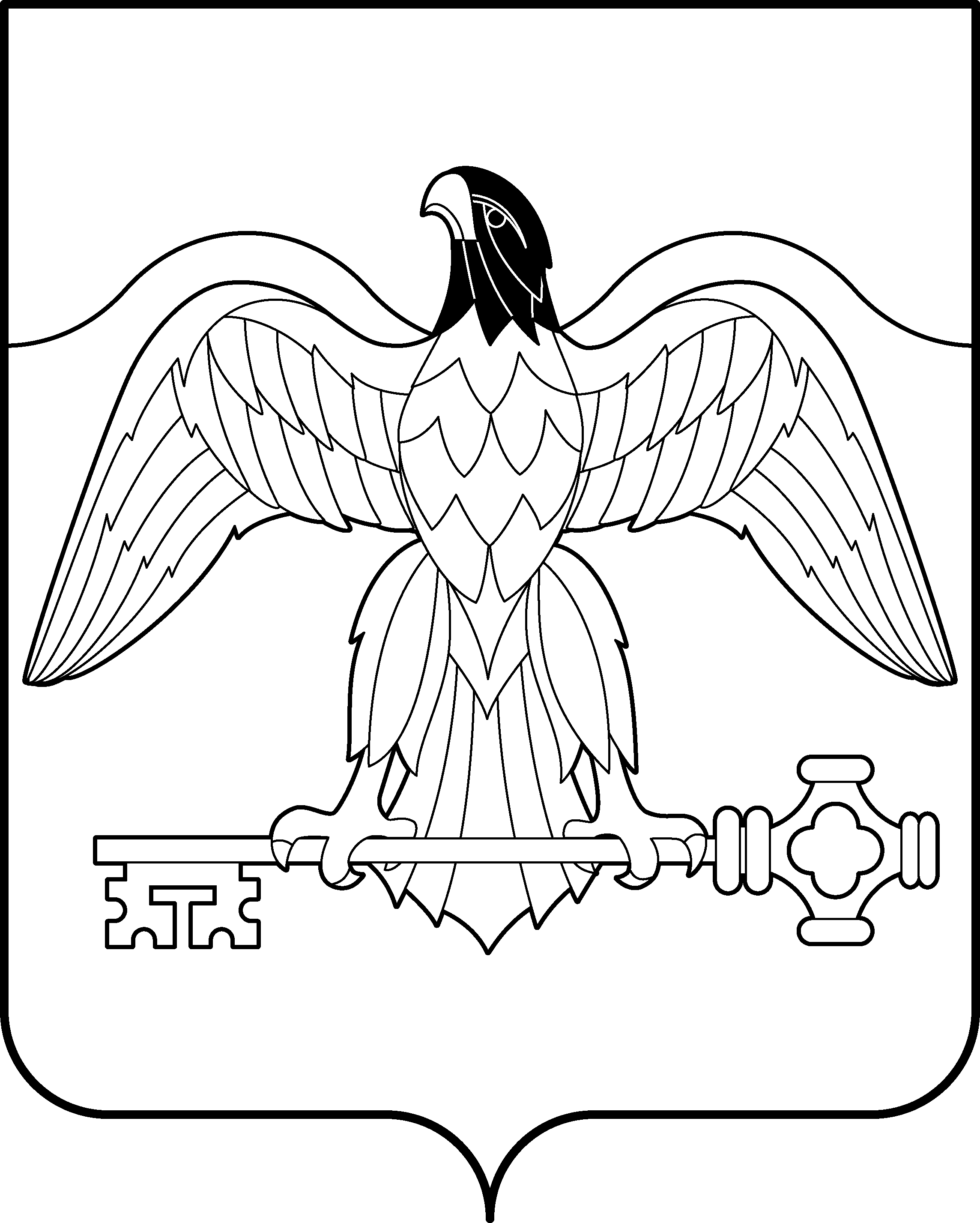 АДМИНИСТРАЦИЯ КАРАБАШСКОГО ГОРОДСКОГО ОКРУГА
ЧЕЛЯБИНСКОЙ ОБЛАСТИПОСТАНОВЛЕНИЕот                              №           г. КарабашОб утверждении муниципаль-ной Программы «Социальнаяподдержка населения Кара-башского городского округа» на 2019-2021 годы      В соответствии с Федеральным законом от 07.09.2013 г. № 104-ФЗ «О внесении изменений в Бюджетный кодекс Российской Федерации и отдельные законодательные акты Российской Федерации в связи с совершенствованием бюджетного процесса», а также руководствуясь Федеральным законом от 06.10.2003г. № 131-ФЗ «Об общих принципах организации местного самоуправления в Российской Федерации», постановлением администрации Карабашского городского округа от 09.12.2013г. № 452 «Об утверждении Порядка принятия решений о разработке муниципальных программ Карабашского городского округа, их формирования и реализации», Уставом Карабашского городского округа, ПОСТАНОВЛЯЮ:     1. Утвердить муниципальную Программу «Социальная  поддержка населения Карабашского городского округа» на 2019-2021 годы (приложение 1).     2. Отделу организационно-контрольной работы администрации Карабашского городского округа (Бачурина Н.А.) разместить настоящее постановление на официальном сайте  администрации Карабашского городского округа                    http: www.karabash-go.ru  и обнародовать на информационных стендах.     3. Контроль за исполнением настоящего постановления возложить на заместителя главы Карабашского городского округа по социальной политике Чернову А.С.Глава Карабашскогогородского округа			                                           		О.Г. Буданов									Приложение 1									Утверждено постановлением									администрации Карабашского									городского округа									от ______________ № ____Паспорт муниципальной Программы«Социальная поддержка населения Карабашского  городского округа» на 2019-2021 годыI. Содержание проблемы и обоснование необходимости еерешения программными методами     Последние годы отмечены снижением уровня доходов и качества жизни граждан пожилого возраста, инвалидов и семей с детьми.    Действующая система государственной помощи не обеспечивает необходимого уровня социальной защищенности малообеспеченных слоев населения. В целях повышения ее эффективности органами исполнительной власти всех уровней взят курс на предоставление помощи нуждающимся гражданам.     Определенное место в экономическом пространстве социальной работы занимает система социальной защиты населения, включающая комплекс разнообразных целевых услуг различным социальным слоям населения. Одним из направлений социальной политики является перераспределение социальных расходов государства в пользу самых уязвимых категорий населения при одновременном сокращении помощи обеспеченным семьям, снижение социального неравенства, предоставление гражданам возможности получения дополнительного объема социальных услуг за счет собственных доходов.    В Карабашском городском округе, в Челябинской области, как и в целом в Российской Федерации,  последовательно проводится работа по социальной поддержке граждан пожилого возраста, инвалидов и семей с детьми, детей – сирот и детей, оставшихся без попечения родителей, направленная на улучшение их социального положения, повышение доходов и качества жизни, создание для них условий для реабилитации инвалидов и интеграции в современное общество.    Управлением социальной защиты населения администрации Карабашского городского округа предоставляются  меры социальной поддержки:    Несмотря на то, что в Карабашском городском округе осуществляется комплекс различных мероприятий, направленный на поддержание жизненного уровня малообеспеченных семей, малообеспеченных одиноко проживающих граждан, инвалидов, создана сеть учреждений социальной защиты, оказывающих социально-бытовую, психолого-педагогическую, социально-правовую помощь населению города, в условиях нестабильной экономической ситуации все-таки возникает социальная напряженность.    Представленная муниципальная Программа «Социальная поддержка населения Карабашского  городского округа» (далее - Программа) позволит смягчить негативные последствия снижения жизненного уровня социально-незащищенных групп населения, увеличить количество и улучшить качество услуг, предоставляемых отдельным категориям граждан городского округа, а также решить другие задачи в сфере социальной поддержки населения.II. Основные цели и задачи ПрограммыЦели Программы:- создание благоприятных условий для улучшения положения детей и семей с детьми в Карабашском городском округе, срок реализации мероприятия 2019-2021 гг.;- повышение качества жизни граждан пожилого возраста и других категорий граждан, проживающих на территории Карабашском городском округе, срок реализации мероприятия 2019-2021 гг.;- создание условий для обеспечение исполнения законодательства по переданным полномочиям, срок реализации мероприятия 2019-2021 гг..Задачи Программы:- улучшение качества жизни детей и семей с детьми.- создание условий для личностного развития детей-сирот и детей, оставшихся без попечения родителей, улучшения качества их жизни;- удовлетворение потребности детей-сирот и детей, оставшихся без попечения родителей, а также лиц из их числа, достигших возраста 23 лет, в жилых помещениях специализированного жилищного фонда по договорам найма специализированных жилых помещений - повышение реальных доходов граждан, получающих меры социальной поддержки;- обеспечение доступности социальных услуг для граждан пожилого возраста, проживающих в сельской местности;- организация культурного досуга граждан пожилого возраста;- привлечение граждан пожилого возраста к участию в спортивных мероприятиях и приобщение их к физической культуре;- финансирование мероприятий, задействованных в функционировании Управления социальной защиты населения администрации Карабашского городского округаIII. Сроки и этапы реализации Программы     Реализация Программы рассчитана на 2019-2021 годы и будет осуществляться в один этап:  2019-2021 года.    Прекращение реализации мероприятий Программы осуществляется в случаях прекращения финансирования Программы или необоснованного не достижения целевых индикаторных показателей ПрограммыIV Система мероприятий ПрограммыТаблица № 2Таблица № 3Мероприятия, проводимые  КО ЧРОО «Память сердце. Дети погибших защитников Отечества» в рамках муниципальной Программы «Социальная поддержка населения Карабашского городского округа»Таблица № 4Мероприятия, проводимые ЧОО ООИ "Всероссийский орден Трудового Красного Знамени общество слепых" в рамках муниципальной Программы «Социальная поддержка населения Карабашского городского округа»Таблица № 5Мероприятия, проводимые МООИ КГО ЧОО ООИ "Всероссийское общество  инвалидов" в рамках муниципальной Программы «Социальная поддержка населения Карабашского городского округа»Таблица № 6Мероприятия, проводимые  Советом ветеранов Карабашского городского округа в рамках муниципальной Программы «Социальная поддержка населения Карабашского городского округа»Таблица № 7Мероприятия, проводимые МУ «КЦСОН» на приобретение подарков детям из малоимущих семей для посещения Губернаторских приёмов в рамках муниципальной Программы «Социальная поддержка населения Карабашского городского округа»Таблица № 8Расходы на адресную материальную помощь малоимущим гражданам и другим категориям граждан, находящихся в сложной жизненной ситуации в рамках муниципальной Программы «Социальная поддержка населения Карабашского городского округа»Ответственный исполнительПрограммыУправление социальной защиты населения администрации Карабашского городского округаСоисполнителиПрограммы- Администрация Карабашского городского округа.-Муниципальное казенное учреждение «Центр помощи детям, оставшимся без попечения родителей» Карабашского городского округа (далее МКУ «Центр помощи детям»).-Муниципальное учреждение «Комплексный центр социального обслуживания населения» Карабашского городского округа (далее - МУ «КЦСОН»).- Отдел культуры администрации Карабашского городского округа.- Карабашское отделение ЧРОО «Память сердца. Дети погибших защитников Отечества» (далее-КО ЧРОО «Память сердца. Дети погибших защитников Отечества»).- Челябинская областная организация Общественной организации инвалидов "Всероссийское ордена Трудового Красного Знамени общество слепых" (далее-ЧОО ООИ "Всероссийский орден Трудового Красного Знамени общество слепых").- Местная общественная организация инвалидов Карабашского городского округа Челябинская областная организация Общественной организации инвалидов "Всероссийское общество  инвалидов" (далее- МООИ КГО ЧОО ООИ "ВОИ").- Совет ветеранов Карабашского городского округа.Подпрограммы Программы- «Повышение качества жизни детей и семей с детьми»;- «Повышение качества жизни граждан пожилого возраста и иных категорий граждан»;- «Организация деятельности Управления социальной защиты населения администрации Карабашского городского округа»Основные целиПрограммы- Создание благоприятных условий для улучшения положения детей и семей с детьми в Карабашском городском округе;- Повышение качества жизни граждан пожилого возраста и других категорий граждан, проживающих на территории Карабашском городском округе;- Создание условий для обеспечение исполнения законодательства по переданным полномочиям.Основные  задачиПрограммы- Улучшение качества жизни детей и семей с детьми.- Создание условий для личностного развития детей-сирот и детей, оставшихся без попечения родителей, улучшения качества их жизни;удовлетворение потребности детей-сирот и детей, оставшихся без попечения родителей, а также лиц из их числа, достигших возраста 23 лет, в жилых помещениях специализированного жилищного фонда по договорам найма специализированных жилых помещений - Повышение реальных доходов граждан, получающих меры социальной поддержки;- Обеспечение доступности социальных услуг для граждан пожилого возраста, проживающих в сельской местности;- Организация культурного досуга граждан пожилого возраста;- Привлечение граждан пожилого возраста к участию в спортивных мероприятиях и приобщение их к физической культуре;- Финансирование мероприятий, задействованных в функционировании Управления социальной защиты населения администрации Карабашского городского округаЦелевые индикаторы и показателиПрограммы- Процентное соотношение между числом граждан, которым предоставлены меры социальной поддержки в рамках мероприятий программы к числу обратившихся.- Удельный вес граждан, имеющих детей, которым назначены пособия, в процентах от общего числа обратившихся.- Удельный вес выплаченных пособий на содержание детей – сирот и детей, оставшихся без попечения родителей, в процентах от общего количества начисленных.-Удельный вес семей, получающих субсидии на оплату жилого помещения и коммунальных услуг, в процентах от количества семей обратившихся.- Финансовое обеспечение Управления социальной защиты населения администрации Карабашского городского округаПрограммно – целевые инструментыПрограммыПрограмма включает в себя следующие мероприятия:1. Статистическое, методическое и информационное обеспечение предоставления мер социальной поддержки федеральным и областным категориям льготников.2. Организация назначения и выплаты федеральным и областным категориям льготников выплат в соответствии с действующим законодательством.3. Организация работы органа опеки и попечительства по выявлению, учету и жизнеустройству детей - сирот и детей, оставшихся без попечения родителей, в семьи граждан, желающих принять ребенка на воспитание в семью или под опеку, а также в детские дома.4. Организация назначения и выплаты пособий, относящихся к мерам социальной поддержки детей- сирот и детей, оставшихся без попечения родителей.5. Организация назначения и выплаты пособия гражданам, имеющим детей.6. Предоставление гражданам субсидий на оплату жилого помещения и коммунальных услугЭтапы и сроки реализацииПрограммы 2019- 2021 годыОбъемы бюджетных ассигнованийПрограммыОбщий объем финансирования мероприятий Программы составляет  415044,0 тыс. руб.,  в том числе по годам:2019 год – 137188,8 тыс. руб., в том числе:федеральный бюджет – 24289,7 тыс. руб.,областной бюджет –  108152,8 тыс. руб.,местный бюджет – 4746,3 тыс. руб.2020 год –138885,1 тыс. руб., в том числе:федеральный бюджет – 24632,3 тыс. руб.,областной бюджет –  109426,5 тыс. руб.,местный бюджет –4826,3 тыс. руб.2021 год – 138970,1 тыс. руб., в том числе:федеральный бюджет- 24632,3 тыс. руб.,областной бюджет –  109426,5 тыс. руб.,местный бюджет – 4911,3  тыс. руб.Ожидаемые результаты реализацииПрограммыПроцентное соотношение между числом граждан, которым предоставлены меры социальной поддержки в рамках мероприятий программы к числу обратившихся:2019 год – 100%;2020 год – 100%;2021 год – 100%.Удельный вес граждан, имеющих детей, которым назначены пособия, от общего числа обратившихся:2019 год – 95%;2020 год – 95%;2021 год – 95%.Удельный вес выплаченных пособий на содержание детей - сирот и детей, оставшихся без попечения родителей  от общего количества начисленных:2019 год – 100%;2020 год – 100%;2021 год – 100%.Удельный вес семей, получающих субсидии на оплату жилого помещения и коммунальных услуг от количества семей обратившихся:2019 год – 75%;2020 год – 75%;2021 год – 75%.Финансовое обеспечение Управления социальной защиты населения администрации Карабашского городского округа:2019 год – 100%;2020 год – 100%;2021 год – 100%.№ 
ппКатегорияКоличество  согласно данным
информационного банка данных 1Дети – сироты и дети, оставшиеся без попечения родителей15 чел.2Граждане, которым предоставлены меры социального обслуживания750 чел.3Получатели пенсии за выслугу лет, замещавшие должности муниципальной службы21 чел.4Получатели субсидий на оплату жилья и коммунальных услуг  1400 сем.5Граждане, подвергшиеся воздействию радиации 44 чел.6Получатели ежегодной денежной выплаты, награжденные нагрудным знаком «Почетный донор»65 чел.7Отдельные категории граждан (инвалиды)1065 чел.8Граждане инвалиды, получатели компенсации страховой премии по договорам обязательного страхования гражданской ответственности владельцев транспортными средствами3 чел.9Сельские специалисты3 чел.10Социальное пособие на погребение и возмещение стоимости услуг по погребению 25 чел.11Почетные граждане Карабашского городского округа4 чел.12Возмещение стоимости услуг по доставке безродных умерших на судебно-медицинскую экспертизу 8 чел.13Ветераны Труда629 чел.14Жертвы политических репрессий31 чел.15Ветераны Труда Челябинской области654 чел.16Получатели дополнительных мер социальной поддержки на оплату жилья и коммунальных услуг1 чел.17Получатели дополнительных мер социальной поддержки на оплату услуг связи1 чел.18Получатели государственных пособий гражданам, имеющим детей1027 чел.19Областное единовременное пособие при рождении ребенка 55 чел.21Получатели дополнительных мер социальной поддержки многодетным семьям на оплату жилья и коммунальных услуг130 сем.22Лица, получающие государственные пособия, не подлежащие обязательному социальному страхованию на случай временной нетрудоспособности и в связи с материнством,  и лица, уволенные в связи с ликвидацией организаций (прекращением деятельности, полномочий физическими лицами), в соответствии с ФЗ от 19.05.1995г. № 81-ФЗ «О государственных пособиях гражданам, имеющим детей»61 чел.23Федеральное единовременное пособие при рождении ребенка21 чел.24Опекаемые и приёмные дети  25 чел.25Приемные родители 8 чел.26Количество получателей жилых помещений4 чел.27Получатели компенсационных выплат за капитальный ремонт452 чел.28Дети погибших защитников Отечества 9 чел.29Получатели ежемесячной выплаты при рождении третьего ребенка и (или) последующих детей5 чел.V Ресурсное обеспечение ПрограммыРеализацию мероприятий Программы планируется осуществлять за счет средств федерального, областного и местного бюджета в пределах бюджетных ассигнований, утвержденных распорядителю бюджетом Карабашского городского округа на текущий год и плановый период.     Общий объем финансирования на реализацию Программы в 2019-2021 годах за счет федерального бюджета составляет 73554,3 тыс. рублей, в том числе:2019 год – 24289,7 тыс. рублей;2020 год – 24632,3 тыс. рублей;2021 год – 24632,3  тыс. рублей.     Общий объем финансирования на реализацию Программы в 2019-2021 годах за счет областного бюджета составляет 327005,8 тыс. рублей, в том числе:2019 год – 108152,8 тыс. рублей;2020 год – 109426,5 тыс. рублей;2021 год – 109426,5 тыс. рублей.     Общий объем финансирования на реализацию Программы в 2019-2021 годах за счет местного бюджета составляет 14483,9 тыс. рублей, в том числе:2019 год – 4746,3 тыс. рублей;2020 год – 4826,3 тыс. рублей;2021 год –  4911,3 тыс. рублей.    Выполнение мероприятий Программы будет способствовать снижению социальной напряженности, социальной патологии семьи, получению инвалидами различных видов реабилитации, улучшению социального климата на территории Карабашского городского округа, улучшению социального положения граждан, проживающих на территории Карабашского городского округа. VIII Финансово – экономическое обоснование ПрограммыФинансово-экономическое обоснование Программы представлено в подпрограммах.IX.  Методика оценки эффективности ПрограммыМетодика оценки эффективности Программы проводится в соответствии с постановлением администрации Карабашского городского округа от 29.12.2017г. № 1068 «О внесении изменений в постановление администрации Карабашского городского округа от 09.12.2013г. № 452 «Об утверждении Порядка принятия решений о разработке муниципальных программ Карабашского городского округа».X. Перечень и краткое описание подпрограммМуниципальная Программа ««Социальная поддержка населения Карабашского  городского округа» включает в себя следующие прилагаемые подпрограммы:- подпрограмма «Повышение качества жизни детей и семей с детьми» (приложение 2);- подпрограмма «Повышение качества жизни граждан пожилого возраста и иных категорий граждан» (приложение 3);- подпрограмму «Организация деятельности Управления социальной защиты населения администрации Карабашского городского округа» (приложение 4).                                                              Приложение 2									Утверждено постановлением									администрации Карабашского									городского округа									от ______________ № ____Паспорт муниципальной подпрограммы«Повышение качества жизни детей и семей с детьми» на 2019-2021 годыСодержание проблемы и обоснование необходимостиее решения программными методамиПодпрограмма «Повышение качества жизни детей и семей с детьми» Муниципальной	 программы «Социальная поддержка населения Карабашского  городского округа» на 2019-2021 годы направлена на улучшение качества жизни детей и семей с детьми, содействие росту доходов семей с детьми.В рамках подпрограммы проводится работа по улучшению благополучия детей, в том числе социально уязвимых категорий детей. К числу наиболее уязвимых категорий относятся дети-сироты и дети, оставшиеся без попечения родителей, а также дети, находящиеся в социально опасном положении. Указанные группы детей нуждаются в социальной реабилитации и адаптации, интеграции в общество.Для продолжения работы по сокращению численности детей-сирот, воспитывающихся в организациях для детей-сирот, необходимо проведение работы по их устройству в семьи граждан. С целью поддержки граждан, принявших на воспитание в свои семьи детей-сирот,  осуществляются меры их социальной поддержки, установленные Законом Челябинской области от 25.10.2007 г. № 212-ЗО «О мерах социальной поддержки детей-сирот и детей, оставшихся без попечения родителей, вознаграждении, причитающемся приемному родителю, и социальных гарантиях приемной семье».Наиболее сложным вопросом в сфере защиты прав детей-сирот и детей, оставшихся без попечения родителей, является жилищный вопрос, прежде всего это касается тех детей, которые не имеют жилья. Реализация мероприятий позволит своевременно обеспечить жилыми помещениями детей-сирот и детей, оставшихся без попечения родителей, в соответствии с требованиями федерального законодательства, создать благоприятные условия для их социальной адаптации в современном обществе и повысить качество их жизни.Повышение уровня и качества жизни детей и семей с детьми является одним из приоритетных направлений государственной и региональной социальной политики.Карабашский городской округ выполняет все обязательства в отношении предоставления социальных услуг и мер социальной поддержки детям и семьям с детьми. Создана необходимая законодательная и нормативная база в сфере социальной защиты населения. Действующая система выплат государственных пособий гражданам, имеющим детей, в совокупности с другими социальными гарантиями формирует поддержку семьи, материнства и детства и обеспечивает прямую материальную поддержку семьи в связи с рождением и воспитанием детей.Пособия гражданам в связи с рождением и воспитанием детей назначаются в соответствии с Федеральным законом от 19 мая 1995 года   № 81-ФЗ «О государственных пособиях гражданам, имеющим детей», Законом Челябинской области от 28.10.2004 г. № 299-ЗО «О пособии на ребенка» и Законом Челябинской области от 27.10.2005 г. № 417-ЗО «Об областном единовременном пособии при рождении ребенка».Кроме того, в Челябинской области предоставляется дополнительная мера социальной поддержки семей, в которых размер среднедушевого дохода не превышает величину прожиточного минимума в Челябинской области, установленного Законом Челябинской области от 28.04.2005 г. № 378-ЗО     «Об установлении величины прожиточного минимума в Челябинской области», в виде ежемесячного пособия по уходу за третьим или последующим ребенком, рожденным после 31 декабря 2012 года.Ежемесячное пособие по уходу за ребенком в возрасте от полутора до трех    лет    установлено   Законом    Челябинской    области   от 30.08.2012 г. № 371-ЗО «О ежемесячном пособии по уходу за ребенком в возрасте от полутора до трех лет».В соответствии с Законом Челябинской области от 31.03.2010 г. № 548-ЗО «О статусе и дополнительных мерах социальной поддержки многодетной семьи в Челябинской области» многодетной семье со среднедушевым доходом ниже величины прожиточного минимума на душу населения, установленного Законом Челябинской области от 28.04.2005 г. № 378-ЗО «Об установлении величины прожиточного минимума в Челябинской области», предоставляются дополнительные меры социальной поддержки по оплате жилого помещения и коммунальных услуг. Постановлением Правительства Челябинской области от 15.04.2010 г. № 139-П «О Порядке предоставления многодетной семье дополнительных мер социальной поддержки по оплате жилого помещения и коммунальных услуг» утвержден Порядок предоставления многодетной семье дополнительных мер социальной поддержки по оплате жилого помещения и коммунальных услуг.Подпрограмма призвана обеспечить комплексный подход к созданию благоприятных условий для улучшения жизнедеятельности детей, к решению проблем неблагополучия семей с детьми.II. Основные цели и задачи подпрограммыОсновной целью подпрограммы является создание благоприятных условий для улучшения положения детей и семей с детьми в Карабашском городском округе, срок реализации мероприятия 2019-2021 гг.Задачами подпрограммы являются улучшение качества жизни детей и семей с детьми, а также создание условий для личностного развития детей-сирот и детей, оставшихся без попечения родителей, улучшения качества их жизни, удовлетворение потребности детей-сирот и детей, оставшихся без попечения родителей, а также лиц из их числа, достигших возраста 23 лет, в жилых помещениях специализированного жилищного фонда по договорам найма специализированных жилых помещенийIII. Сроки и этапы реализации подпрограммы     Реализация подпрограммы рассчитана на 2019-2021 годы и будет осуществляться в один этап:  2019-2021 года.Соблюдение установленных сроков реализации подпрограммы обеспечивается системой мероприятий.IV Система мероприятий подпрограммыV Ресурсное обеспечение подпрограммыРеализацию мероприятий подпрограммы планируется осуществлять за счет средств федерального и областного бюджетов в пределах бюджетных ассигнований, утвержденных распорядителю бюджетом Карабашского городского округа на текущий год и плановый период.     Общий объем финансирования на реализацию подпрограммы в 2019-2021 годах за счет федерального бюджета составляет 22365,8 тыс. рублей, в том числе:2019 год – 7261,6 тыс. рублей;2020 год – 7552,1 тыс. рублей;2021 год – 7552,1 тыс. рублей.     Общий объем финансирования на реализацию подпрограммы в 2019-2021 годах за счет областного бюджета составляет 96635,0 тыс. рублей, в том числе:2019 год – 31940,0 тыс. рублей;2020 год – 32347,5 тыс. рублей;2021 год – 32347,5 тыс. рублей.    Выполнение мероприятий подпрограммы будет способствовать снижению социальной напряженности, социальной патологии семьи, получению инвалидами различных видов реабилитации, улучшению социального климата на территории Карабашского городского округа, улучшению социального положения граждан, проживающих на территории Карабашского городского округа. VIII Финансово – экономическое обоснование подпрограммыРасчет затрат на мероприятия Программы на 2019 год произведен исходя из средних показателей затрат предыдущих отчетных годов с условием отсутствия по некоторым статьям расходов фиксированных размеров затрат, а также исходя из того, что количество пользователей различными услугами, пособиями и льготами также не является фиксированным, может увеличиться или же уменьшиться.1.Расчет расходов на  социальную поддержку детей-сирот и детей, оставшихся без попечения родителей, находящихся в муниципальных образовательных учреждениях для детей-сирот и детей, оставшихся без попечения родителей приведен в таблице № 1.2.Расходы на выплату ежемесячного пособия на ребенка в соответствии с Законом Челябинской области «О ежемесячном пособии на ребенка» составляют 5004,6 тысячи рублей (400,09 рубля (средняя выплата на 1 ребенка в месяц)*1027 детей*12 месяцев+1,5%(услуги по доставке  банками). 3.Расходы на выплату областного единовременного пособия при рождении ребенка в соответствии с Законом Челябинской области «Об областном единовременном пособии при рождении ребенка» составляют 492,6 тысячи рублей (8824,0 рублей (средняя выплата на 1 ребенка)*55 детей +1,5% (услуги по доставке  банками). 4.Расходы на ежемесячную денежную выплату  на оплату жилья и коммунальных услуг в соответствии с Законом Челябинской области «О статусе и дополнительных мерах социальной поддержки многодетной семье составляют 1863,6 тысячи рублей (1176,96 рублей (средняя выплата на 1 семью)*130 семьи*12 месяцев +1,5% (услуги по доставке  банками). 5.Расходы на выплату пособия лицам, не подлежащим обязательному социальному страхованию на случай временной нетрудоспособности и в связи с материнством,  и лицам, уволенным в связи с ликвидацией организаций (прекращением деятельности, полномочий физическими лицами) составляют 7261,6 тысячу рублей (7379,67 рублей (средняя выплата на 1 человека в месяц)*82 человека*12 месяцев). 6.Расходы на выплату по содержанию ребенка в семье опекуна и приемной семье, а также на вознаграждение, причитающееся приемному родителю составляют 3063,3 тысячи рублей:6.1.(8 приемных родителей *6503,01 рубль (вознаграждение одному родителю)*12месяцев+27,1%  (страховые взносы на вознаграждение)+1,5% ( услуги по доставке  банком);6.2. содержание ребенка в семье опекуна (7415,19 (среднемесячная сумма на содержание одного ребенка и оплату ЖКУ)*25детей*12 месяцев+1,5% (услуги по доставке  банком);7.Расходы на приобретение жилых помещений детям-сиротам и детям, оставшимся без попечения родителей, лицам из числа по договорам найма специализированных жилых помещений составляют 1823,0 тысячи рублей (455750,0 рублей (средняя стоимость квартиры)*4 квартиры (среднее число получателей в год).8.Расходы на ежемесячную денежную выплату, назначаемую в случае рождения третьего ребенка и (или) последующих детей составляют 124,8 тысячи рублей (2049,26 рублей (выплата на 1 получателя в месяц)*5 получателя*12 месяцев. +1,5% (услуги по доставке банками)).Расчет затрат на мероприятия Программы на 2020 год произведен исходя из средних показателей затрат предыдущих отчетных годов с условием отсутствия по некоторым статьям расходов фиксированных размеров затрат, а также исходя из того, что количество пользователей различными услугами, пособиями и льготами также не является фиксированным, может увеличиться или же уменьшиться.1) Расчет расходов на  социальную поддержку детей-сирот и детей, оставшихся без попечения родителей, находящихся в муниципальных образовательных учреждениях для детей-сирот и детей, оставшихся без попечения родителей приведен в таблице № 1.2) Расходы на выплату ежемесячного пособия на ребенка в соответствии с Законом Челябинской области «О ежемесячном пособии на ребенка» составляют 5204,8 тысячи рублей (416,09 рублей (средняя выплата на 1 ребенка в месяц)*1027 детей*12 месяцев+1,5%(услуги по доставке  банками).3) Расходы на выплату областного единовременного пособия при рождении ребенка в соответствии с Законом Челябинской области «Об областном единовременном пособии при рождении ребенка» составляют 492,6 тысячи рублей (8824,0 рублей (средняя выплата на 1 ребенка)*55 детей +1,5% (услуги по доставке  банками).4) Расходы на ежемесячную денежную выплату  на оплату жилья и коммунальных услуг в соответствии с Законом Челябинской области «О статусе и дополнительных мерах социальной поддержки многодетной семье составляют 1938,1 тысячи рублей (1224,01 рубля (средняя выплата на 1 семью)*130 семьи*12 месяцев +1,5% (услуги по доставке  банками).5) Расходы на выплату пособия лицам, не подлежащим обязательному социальному страхованию на случай временной нетрудоспособности и в связи с материнством,  и лицам, уволенным в связи с ликвидацией организаций (прекращением деятельности, полномочий физическими лицами) составляют 7552,1 тысячи рублей (7674,90 рубля (средняя выплата на 1 человека в месяц)*82 человека*12 месяцев).6) Расходы на выплату по содержанию ребенка в семье опекуна и приемной семье, а также на вознаграждение, причитающееся приемному родителю составляют 3078,1 тысяч рублей:6.1) (8 приемных родителей *6503,01 рубль (вознаграждение одному родителю)*12месяцев+27,1%  (страховые взносы на вознаграждение)+1,5% ( услуги по доставке  банком);6.2) содержание ребенка в семье опекуна (7463,80 (среднемесячная сумма на содержание одного ребенка и оплату ЖКУ)*25детей*12 месяцев+1,5% (услуги по доставке  банком);7) Расхода на приобретение жилых помещений детям-сиротам и детям, оставшимся без попечения родителей, лицам из числа по договорам найма специализированных жилых помещений составляют 1823,0 тысячи рублей (455750,0 рублей (средняя стоимость квартиры)*4 квартиры (среднее число получателей в год).8) Расходы на ежемесячную денежную выплату, назначаемую в случае рождения третьего ребенка и (или) последующих детей составляют 124,8 тысячи рублей (2049,26 рублей (выплата на 1 получателя в месяц)*5 получателя*12 месяцев. +1,5% (услуги по доставке банками)).Расчет затрат на мероприятия Программы на 2021 год произведен исходя из средних показателей затрат предыдущих отчетных годов с условием отсутствия по некоторым статьям расходов фиксированных размеров затрат, а также исходя из того, что количество пользователей различными услугами, пособиями и льготами также не является фиксированным, может увеличиться или же уменьшиться.1- Расчет расходов на  социальную поддержку детей-сирот и детей, оставшихся без попечения родителей, находящихся в муниципальных образовательных учреждениях для детей-сирот и детей, оставшихся без попечения родителей приведен в таблице № 1.2- Расходы на выплату ежемесячного пособия на ребенка в соответствии с Законом Челябинской области «О ежемесячном пособии на ребенка» составляют 5204,8 тысячи рублей (416,09 рублей (средняя выплата на 1 ребенка в месяц)*1027 детей*12 месяцев+1,5%(услуги по доставке  банками).3- Расходы на выплату областного единовременного пособия при рождении ребенка в соответствии с Законом Челябинской области «Об областном единовременном пособии при рождении ребенка» составляют 492,6 тысячи рублей (8824,0 рублей (средняя выплата на 1 ребенка)*55 детей +1,5% (услуги по доставке  банками).4- Расходы на ежемесячную денежную выплату  на оплату жилья и коммунальных услуг в соответствии с Законом Челябинской области «О статусе и дополнительных мерах социальной поддержки многодетной семье составляют 1938,1 тысячи рублей (1224,01 рубля (средняя выплата на 1 семью)*130 семьи*12 месяцев +1,5% (услуги по доставке  банками).5- Расходы на выплату пособия лицам, не подлежащим обязательному социальному страхованию на случай временной нетрудоспособности и в связи с материнством,  и лицам, уволенным в связи с ликвидацией организаций (прекращением деятельности, полномочий физическими лицами) составляют 7552,1 тысячи рублей (7674,90 рубля (средняя выплата на 1 человека в месяц)*82 человека*12 месяцев).6- Расходы на выплату по содержанию ребенка в семье опекуна и приемной семье, а также на вознаграждение, причитающееся приемному родителю составляют 3078,1 тысяч рублей:6.1- (8 приемных родителей *6503,01 рубль (вознаграждение одному родителю)*12месяцев+27,1%  (страховые взносы на вознаграждение)+1,5% (услуги по доставке  банком);6.2- содержание ребенка в семье опекуна (7463,80 (среднемесячная сумма на содержание одного ребенка и оплату ЖКУ)*25детей*12 месяцев+1,5% (услуги по доставке  банком);7- Расхода на приобретение жилых помещений детям-сиротам и детям, оставшимся без попечения родителей, лицам из числа по договорам найма специализированных жилых помещений составляют 1823,0 тысячи рублей (455750,0 рублей (средняя стоимость квартиры)*4 квартиры (среднее число получателей в год).8-  Расходы на ежемесячную денежную выплату, назначаемую в случае рождения третьего ребенка и (или) последующих детей составляют 124,8 тысячи рублей (2049,26 рублей (выплата на 1 получателя в месяц)*5 получателя*12 месяцев. +1,5% (услуги по доставке банками)).IX.  Методика оценки эффективности подпрограммыМетодика оценки эффективности подпрограммы проводится в соответствии с постановлением администрации Карабашского городского округа от 29.12.2017г. № 1068 «О внесении изменений в постановление администрации Карабашского городского округа от 09.12.2013г. № 452 «Об утверждении Порядка принятия решений о разработке муниципальных программ Карабашского городского округа».                                                               Приложение 3									Утверждено постановлением									администрации Карабашского									городского округа									от ______________ № ____Паспорт муниципальной подпрограммы«Повышение качества жизни граждан пожилого возраста и других категорий граждан» на 2019-2021 годыСодержание проблемы и обоснование необходимостиее решения программными методамиПодпрограмма «Повышение качества жизни граждан пожилого возраста и иных категорий граждан» разработана в соответствии с Поручением Президента Российской Федерации, данным по итогам заседания Государственного совета Российской Федерации от 5 августа 2014 года «О развитии системы социальной защиты граждан пожилого возраста», и с учетом Стратегии социально-экономического развития Челябинской области до 2020 года, принятой постановлением Законодательного Собрания Челябинской области от 26.03.2014 № 1949 «О принятии Стратегии социально-экономического развития Челябинской области до 2020 года».Одной из стратегических задач является создание условий для повышения качества жизни пожилых граждан путем обеспечения комплексного социального обслуживания, повышения качества и доступности социальных услуг, поддержания активного долголетия.Органы социальной защиты населения муниципальных образований Челябинской области обеспечивают реализацию гражданами права на меры социальной поддержки в соответствии с законодательством Российской Федерации и Челябинской области.В соответствии с действующим законодательством ветеранам, жертвам политических репрессий и другим категориям граждан меры социальной поддержки предоставляются в виде ежемесячных и ежегодных денежных выплат, компенсации расходов на оплату жилищно-коммунальных услуг, единовременных выплат на погребение реабилитированного лица, возмещения расходов реабилитированным лицам, связанных с оплатой проезда (туда и обратно) один раз в год железнодорожным транспортом, субсидий на приобретение жилья, льготного проезда на основании единых социальных проездных билетов и персонифицированных социальных электронных карт, компенсационных выплат за пользование услугами связи, а также социального обеспечения.Увеличение реальных доходов различных категорий граждан, нуждающихся в поддержке государства, достигается также за счет назначения и выплаты единовременного социального пособия гражданам, находящимся в трудной жизненной ситуации.Порядок назначения и предоставления субсидий на оплату жилого помещения и коммунальных услуг регулируется статьей 159 Жилищного кодекса Российской Федерации и Правилами предоставления субсидий на оплату жилого помещения и коммунальных услуг, утвержденными постановлением Правительства Российской Федерации от 14 декабря 2005 г. № 761 «О предоставлении субсидий на оплату жилого помещения и коммунальных услуг».В зависимости от обстоятельств, которые ухудшают или могут ухудшить условия жизнедеятельности пожилых граждан (одиночество, утрата способности к самообслуживанию и нуждаемость в постоянном постороннем уходе, иные обстоятельства), им предоставляются социальные услуги в стационарной, полустационарной форме и в форме социального обслуживания на дому.Социальные услуги на дому предоставляются гражданам комплексными центрами социального обслуживания населения.В условиях дневного пребывания гражданам пожилого возраста, сохранившим способность к самообслуживанию и активному передвижению, предоставляется комплекс услуг, в том числе социально-медицинских, в целях поддержания активного образа жизни.Инновационной стационарозамещающей технологией в сфере социального обслуживании граждан пожилого возраста Челябинской области является институт приемной семьи для граждан пожилого возраста и инвалидов. Концепция данной технологии предполагает обеспечение ухода за пожилыми гражданами, создание условий для комфортной жизнедеятельности при сохранении привычной домашней среды на основании договора между гражданином, принимающим на себя обязательства по отношению к пожилому человеку, и пожилым гражданином за вознаграждение, выплачиваемое за счет средств областного бюджета. II. Основная цель и задачи подпрограммыЦелью подпрограммы является повышение качества жизни граждан пожилого возраста и иных категорий граждан, проживающих на территории Карабашского городского округа, срок реализации мероприятия 2019-2021 гг.Основными задачами подпрограммы являются:- повышение реальных доходов граждан, получающих меры социальной поддержки;- обеспечение доступности социальных услуг для граждан пожилого возраста, проживающих в сельской местности;- организация культурного досуга граждан пожилого возраста;- привлечение граждан пожилого возраста к участию в спортивных мероприятиях и приобщение их к физической культуре.III. Сроки и этапы реализации подпрограммы     Реализация подпрограммы рассчитана на 2019-2021 годы и будет осуществляться в один этап:  2019-2021 года.Соблюдение установленных сроков реализации подпрограммы обеспечивается системой мероприятий.IV Система мероприятий подпрограммыV Ресурсное обеспечение подпрограммыРеализацию мероприятий подпрограммы планируется осуществлять за счет средств федерального, областного и местного бюджета в пределах бюджетных ассигнований, утвержденных распорядителю бюджетом Карабашского городского округа на текущий год и плановый период.     Общий объем финансирования на реализацию подпрограммы в 2019-2021 годах за счет федерального бюджета составляет 51185,5 тыс. рублей, в том числе:2019 год – 17028,1 тыс. рублей;2020 год – 17080,2 тыс. рублей;2021 год – 17080,2 тыс. рублей.     Общий объем финансирования на реализацию подпрограммы в 2019-2021 годах за счет областного бюджета составляет 213358,7 тыс. рублей, в том числе:2019 год – 70542,1 тыс. рублей;2020 год – 71408,3 тыс. рублей;2021 год – 71408,3 тыс. рублей.Общий объем финансирования на реализацию подпрограммы в 2019-2021 годах за счет местного бюджета составляет 9861,3 тыс. рублей, в том числе:2019 год – 3192,1 тыс. рублей;2020 год – 3292,1 тыс. рублей;2021 год – 3377,1 тыс. рублей.    Выполнение мероприятий подпрограммы будет способствовать снижению социальной напряженности, социальной патологии семьи, получению инвалидами различных видов реабилитации, улучшению социального климата на территории Карабашского городского округа, улучшению социального положения граждан, проживающих на территории Карабашского городского округа.     Выполнение мероприятий Программы будет способствовать снижению социальной напряженности, социальной патологии семьи, получению инвалидами различных видов реабилитации, улучшению социального климата на территории Карабашского городского округа, улучшению социального положения граждан, проживающих на территории Карабашского городского округа. VIII Финансово – экономическое обоснование ПрограммыРасчет затрат на мероприятия Программы на 2019 год произведен исходя из средних показателей затрат предыдущих отчетных годов с условием отсутствия по некоторым статьям расходов фиксированных размеров затрат, а также исходя из того, что количество пользователей различными услугами, пособиями и льготами также не является фиксированным, может увеличиться или же уменьшиться.Расчет расходов на социальноe обслуживания населения приведен в таблице №2.Сумма расходов на доплату к пенсиям муниципальных служащих составляет -1694,4 тысячи рублей – в «УСЗН» стоят на учете 21 пенсионер, которым полагается ежемесячная пенсия за выслугу лет лицам, замещавшим должность муниципальной службы Карабашского городского округа на основании Распоряжений администрации Карабашского городского округа: 6624,44 рублей (средняя ежемесячная доплата к пенсии на одного человека)*21*12 месяцев + 1,5% ( услуги по доставке пенсии банком) .Сумма расходов на предоставление гражданам субсидий на оплату жилого помещения и коммунальных услуг составляет 29716,4 тысяч рублей (1742,69 рублей (средняя выплата на 1 получателя в месяц)*1400 получателей*12 месяцев+1,5%  (услуги по доставке почтой и банком).Сумма расходов на выплаты гражданам, подвергшихся воздействию радиации составляет 391,9 тысяча рублей( 742,23 рублей (средняя выплата на 1 получателя в месяц)*44 получателей*12 месяцев).Расходы на ежегодную выплату лицам, награжденным нагрудным знаком «Почетный донор России» составляют 909,2 тысяч рублей (13780,98 рублей (выплата на 1 получателя в месяц)*65 получателей + 1,5% ( услуги по зачислению пособия банком) .Расходы на оплату жилищно–коммунальных услуг отдельным категориям граждан составляют 15722,1 тысяч рублей (1212,03 рублей (средняя выплата на 1 получателя в месяц)*1065 получателей*12 месяцев+1,5% (услуги по доставке почтой и банками).Расходы на выплату инвалидам состоящим  на учете в «УСЗН» компенсаций страховых премий по договорам обязательного страхования гражданской ответственности владельцев транспортных средств составляют 4,9 тысячи рублей (1609,19 рублей (средняя выплата на 1 получателя в месяц)*3+1,5% ( услуги по доставке выплаты банком).Расходы на ежемесячные выплаты гражданам, работающих и проживающих в сельских населенных пунктах и рабочих поселках Челябинской области составляют 65,9 тысячи рублей (1803,5 рублей (выплата на 1 получателя в месяц)*3 получателя*12 месяцев. +1,5% (услуги по доставке почтой и банками)).Расходы на возмещение стоимости услуг по погребению, на выплату пособия на погребение составляют 203,8 тысяч рублей (8031,53 рублей (средняя стоимость услуг по погребению одного человека)*25 получателей+1,5%(услуги по доставке пособия почтой).Расходы на выплату вознаграждения Почетным гражданам Карабашского городского округа составляют 40,0 тысяч рублей (4 Почетных гражданина*10000 рублей (сумма вознаграждения).Расходы на доставку тел безродных на судебно – медицинскую экспертизу составляют 50,4 тысяч рублей (6300,00 рублей (средняя стоимость доставки одного безродного)*8(примерное количество безродных в год).Расходы на ежемесячную денежную выплату в соответствии с Законом Челябинской области «О мерах социальной поддержки ветеранов в Челябинской области» составляют 9826,7 тысяч рублей (1282,65 рублей (средняя выплата на 1 получателя в месяц)*629 получателей*12 месяцев+1,5% (услуги по доставке почтой и банками).Расходы на ежемесячную денежную выплату в соответствии с Законом Челябинской области «О мерах социальной поддержки жертв политических репрессий в Челябинской области» составляют 706,8 тысяч рублей (1871,92 рублей (средняя выплата на 1 получателя в месяц)*31 получателей*12 месяцев+1,5% (услуги по доставке почтой и банками).Расходы на ежемесячную денежную выплату в соответствии с Законом Челябинской области «О звании «Ветеран труда» в Челябинской области» составляют 7119,9 тысяч рублей (893,82 рублей (средняя выплата на 1 получателя в месяц)*654 получателя*12 месяцев+1,5% ( услуги по доставке почтой и банками).Расходы на компенсацию расходов на оплату жилых помещений и коммунальных услуг в соответствии с Законом Челябинской области «О дополнительных мерах социальной защиты ветеранов Челябинской области» составляют 26,8 тысячи рублей (2200,33 рублей (средняя выплата на 1 получателя в месяц)*1 получателя*12 месяцев+1,5% ( услуги по доставке почтой и банками).Расходы на компенсационные выплаты за пользование услугами связи в соответствии с Законом Челябинской области «О дополнительных мерах социальной защиты ветеранов Челябинской области» составляют 3,9 тысячи рублей (320,7 рублей (средняя выплата на 1 получателя в месяц)*1 получателя*12 месяцев+1,5% (услуги по доставке почтой и банками).Расходы на обеспечение  деятельности общественных организаций:17.1 Расходы на мероприятия, проводимые  КО ЧРОО «Память сердца. Дети погибших защитников Отечества» составляют 45,0 тысяч рублей. Расчет приведен в таблице № 3;17.2. Расходы на мероприятия, проводимые ЧОО ООИ "Всероссийский орден Трудового Красного Знамени общество слепых" составляют 40,0 тысяч рублей.  Расчет приведен в таблице № 4;17.3. Расходы на мероприятия, проводимые МООИ КГО ЧОО ООИ "Всероссийское общество  инвалидов" составляют 280,0 тысяч рублей. Расчет приведен в таблице № 5;173.4. Расходы на мероприятия, проводимые Советом ветеранов Карабашского городского округа, составляют 610,0 тысяч рублей. Расчет приведен в таблице № 6.17.5. Расходы на мероприятия, проводимые МУ «КЦСОН» на приобретение подарков детям из малоимущих семей для посещения Губернаторских приёмов составляют 152,3 тысяч рублей. Расчет приведен в таблице № 7.18. Расходы на адресную материальную помощь малоимущим гражданам и другим категориям граждан, находящихся в сложной жизненной ситуации, выделяемую администрацией Карабашского городского округа (социальной комиссией), выплачиваемую через кассу МУ «КЦСОН» составляют 280,0 тысяч рублей. Расчет приведен в таблице № 8.19. Расходы на уплату взноса на капитальный ремонт общего имущества в многоквартирном доме в соответствии с Законом Челябинской области «О дополнительных мерах социальной поддержки отдельных категорий граждан в Челябинской области» составляют 1721,6  тысяча рублей (312,71 рублей (выплата на 1 получателя в месяц)*452 получателя*12 месяцев. +1,5% (услуги по доставке почтой и банками)).20. Расходы на ежемесячную денежную выплату в соответствии с Законом Челябинской области «О дополнительных мерах  социальной поддержки детей погибших участников Великой Отечественной войны и приравненных к ним лиц» составляют 85,9 тысяч рублей (783,62 рубля (выплата на 1 получателя в месяц)*9 получателей*12 месяцев. +1,5% (услуги по доставке почтой и банками)).21.Расходы на адресную субсидию гражданам в связи с ростом платы за коммунальные услуги составляют 207,8 тысяч рублей (4094,54 рублей (средняя выплата на 1 получателя)*50 получателя+1,5% (услуги по доставке почтой и банками)).Расчет затрат на мероприятия Программы на 2020 год произведен исходя из средних показателей затрат предыдущих отчетных годов с условием отсутствия по некоторым статьям расходов фиксированных размеров затрат, а также исходя из того, что количество пользователей различными услугами, пособиями и льготами также не является фиксированным, может увеличиться или же уменьшиться.1) Расчет расходов на социальноe обслуживания населения приведен в таблице №2.2) Сумма расходов на доплату к пенсиям муниципальных служащих составляет -1694,4 тысячи рублей – в «УСЗН» стоят на учете 21 пенсионер, которым полагается ежемесячная пенсия за выслугу лет лицам, замещавшим должность муниципальной службы Карабашского городского округа на основании Распоряжений администрации Карабашского городского округа: 6624,44 рублей (средняя ежемесячная доплата к пенсии на одного человека)*21*12 месяцев + 1,5% ( услуги по доставке пенсии банком).3) Сумма расходов на предоставление гражданам субсидий на оплату жилого помещения и коммунальных услуг составляет 30137,8 тысяч рублей (1767,41 рублей (средняя выплата на 1 получателя в месяц)*1400 получателей*12 месяцев+1,5%  (услуги по доставке почтой и банком).4) Сумма расходов на выплаты гражданам, подвергшихся воздействию радиации составляет 407,6 тысяч рублей ( 771,97 рублей (средняя выплата на 1 получателя в месяц)*44 получателей*12 месяцев).5) Расходы на ежегодную выплату лицам, награжденным нагрудным знаком «Почетный донор России» составляют 945,6 тысяч рублей (14332,7 рубля (выплата на 1 получателя в месяц)*65 получателей + 1,5% ( услуги по зачислению пособия банком) .6 Расходы на оплату жилищно–коммунальных услуг отдельным категориям граждан составляют 15722,1 тысяч рублей (1212,03 рублей (средняя выплата на 1 получателя в месяц)*1065 получателей*12 месяцев+1,5% (услуги по доставке почтой и банками).7) Расходы на выплату инвалидам состоящим  на учете в «УСЗН» компенсаций страховых премий по договорам обязательного страхования гражданской ответственности владельцев транспортных средств составляют 4,9 тысячи рублей (1609,19 рублей (средняя выплата на 1 получателя в месяц)*3+1,5% ( услуги по доставке выплаты банком).8) Расходы на ежемесячные выплаты гражданам, работающих и проживающих в сельских населенных пунктах и рабочих поселках Челябинской области составляют 68,6 тысяч рублей (1877,39 рублей (выплата на 1 получателя в месяц)*3 получателя*12 месяцев. +1,5% (услуги по доставке почтой и банками)).9) Расходы на возмещение стоимости услуг по погребению, на выплату пособия на погребение составляют 211,9 тысяч рублей (8350,74 рублей (средняя стоимость услуг по погребению одного человека)*25 получателей+1,5%(услуги по доставке пособия почтой).10) Расходы на выплату вознаграждения Почетным гражданам Карабашского городского округа составляют 40,0 тысяч рублей (4 Почетных гражданина*10000 рублей (сумма вознаграждения).11) Расходы на доставку тел безродных на судебно – медицинскую экспертизу составляют 50,4 тысяч рублей (6300,00 рублей (средняя стоимость доставки одного безродного)*8(примерное количество безродных в год).12) Расходы на ежемесячную денежную выплату в соответствии с Законом Челябинской области «О мерах социальной поддержки ветеранов в Челябинской области» составляют 10219,7 тысяч рублей (1333,96 рублей (средняя выплата на 1 получателя в месяц)*629 получателей*12 месяцев+1,5% (услуги по доставке почтой и банками).13) Расходы на ежемесячную денежную выплату в соответствии с Законом Челябинской области «О мерах социальной поддержки жертв политических репрессий в Челябинской области» составляют 734,1 тысячи рублей (1944,22 рубля (средняя выплата на 1 получателя в месяц)*31 получателей*12 месяцев+1,5% (услуги по доставке почтой и банками).14) Расходы на ежемесячную денежную выплату в соответствии с Законом Челябинской области «О звании «Ветеран труда» в Челябинской области» составляют 7119,9 тысяч рублей (893,82 рублей (средняя выплата на 1 получателя в месяц)*654 получателя*12 месяцев+1,5% ( услуги по доставке почтой и банками).15) Расходы на компенсацию расходов на оплату жилых помещений и коммунальных услуг в соответствии с Законом Челябинской области «О дополнительных мерах социальной защиты ветеранов Челябинской области» составляют 27,9 тысяч рублей (2290,64 рублей (средняя выплата на 1 получателя в месяц)*1 получателя*12 месяцев+1,5% ( услуги по доставке почтой и банками).16) Расходы на компенсационные выплаты за пользование услугами связи в соответствии с Законом Челябинской области «О дополнительных мерах социальной защиты ветеранов Челябинской области» составляют 3,9 тысячи рублей (320,7 рублей (средняя выплата на 1 получателя в месяц)*1 получателя*12 месяцев+1,5% (услуги по доставке почтой и банками).17) Расходы на выплату ежемесячного пособия на ребенка в соответствии с Законом Челябинской области «О ежемесячном пособии на ребенка» составляют 5204,8 тысячи рублей (416,09 рублей (средняя выплата на 1 ребенка в месяц)*1027 детей*12 месяцев+1,5%(услуги по доставке  банками). 19) Расходы на обеспечение  деятельности общественных организаций:17.1) Расходы на мероприятия, проводимые  КО ЧРОО «Память сердца. Дети погибших защитников Отечества» составляют 45,0 тысяч рублей. Расчет приведен в таблице № 3;17.2) Расходы на мероприятия, проводимые ЧОО ООИ "Всероссийский орден Трудового Красного Знамени общество слепых" составляют 50,0 тысяч рублей.  Расчет приведен в таблице № 4;17.3) Расходы на мероприятия, проводимые МООИ КГО ЧОО ООИ "Всероссийское общество  инвалидов" составляют 310,0 тысяч рублей. Расчет приведен в таблице № 5;17.4) Расходы на мероприятия, проводимые Советом ветеранов Карабашского городского округа, составляют 670,0 тысяч рублей. Расчет приведен в таблице № 6.17.5) Расходы на мероприятия, проводимые МУ «КЦСОН» на приобретение подарков детям из малоимущих семей для посещения Губернаторских приёмов составляют 152,3 тысяч рублей. Расчет приведен в таблице № 7.18) Расходы на адресную материальную помощь малоимущим гражданам и другим категориям граждан, находящихся в сложной жизненной ситуации, выделяемую администрацией Карабашского городского округа (социальной комиссией), выплачиваемую через кассу МУ «КЦСОН» составляют 280,0 тысяч рублей. Расчет приведен в таблице № 8.19) Расходы на уплату взноса на капитальный ремонт общего имущества в многоквартирном доме в соответствии с Законом Челябинской области «О дополнительных мерах социальной поддержки отдельных категорий граждан в Челябинской области» составляют 1721,6  тысяча рублей (312,71 рублей (выплата на 1 получателя в месяц)*452 получателя*12 месяцев. +1,5% (услуги по доставке почтой и банками)).20) Расходы на ежемесячную денежную выплату в соответствии с Законом Челябинской области «О дополнительных мерах  социальной поддержки детей погибших участников Великой Отечественной войны и приравненных к ним лиц» составляют 85,9 тысяч рублей (783,62 рубля (выплата на 1 получателя в месяц)*9 получателей*12 месяцев. +1,5% (услуги по доставке почтой и банками)).21) Расходы на адресную субсидию гражданам в связи с ростом платы за коммунальные услуги составляют 207,8 тысяч рублей (4094,54 рублей (средняя выплата на 1 получателя)*50 получателя+1,5% (услуги по доставке почтой и банками)).Расчет затрат на мероприятия Программы на 2021 год произведен исходя из средних показателей затрат предыдущих отчетных годов с условием отсутствия по некоторым статьям расходов фиксированных размеров затрат, а также исходя из того, что количество пользователей различными услугами, пособиями и льготами также не является фиксированным, может увеличиться или же уменьшиться.1- Расчет расходов на социальноe обслуживания населения приведен в таблице №2.2- Сумма расходов на доплату к пенсиям муниципальных служащих составляет -1694,4 тысячи рублей – в «УСЗН» стоят на учете 21 пенсионер, которым полагается ежемесячная пенсия за выслугу лет лицам, замещавшим должность муниципальной службы Карабашского городского округа на основании Распоряжений администрации Карабашского городского округа: 6624,44 рублей (средняя ежемесячная доплата к пенсии на одного человека)*21*12 месяцев + 1,5% ( услуги по доставке пенсии банком).3- Сумма расходов на предоставление гражданам субсидий на оплату жилого помещения и коммунальных услуг составляет 30137,8 тысяч рублей (1767,41 рублей (средняя выплата на 1 получателя в месяц)*1400 получателей*12 месяцев+1,5%  (услуги по доставке почтой и банком).4- Сумма расходов на выплаты гражданам, подвергшихся воздействию радиации составляет 407,6 тысяч рублей ( 771,91 рубль (средняя выплата на 1 получателя в месяц)*44 получателей*12 месяцев).5- Расходы на ежегодную выплату лицам, награжденным нагрудным знаком «Почетный донор России» составляют 945,6 тысяч рублей (14332,7 рубля (выплата на 1 получателя в месяц)*65 получателей + 1,5% ( услуги по зачислению пособия банком) .6- Расходы на оплату жилищно–коммунальных услуг отдельным категориям граждан составляют 15722,1 тысяч рублей (1212,03 рублей (средняя выплата на 1 получателя в месяц)*1065 получателей*12 месяцев+1,5% (услуги по доставке почтой и банками).7- Расходы на выплату инвалидам состоящим  на учете в «УСЗН» компенсаций страховых премий по договорам обязательного страхования гражданской ответственности владельцев транспортных средств составляют 4,9 тысячи рублей (1609,19 рублей (средняя выплата на 1 получателя в месяц)*3+1,5% ( услуги по доставке выплаты банком).8- Расходы на ежемесячные выплаты гражданам, работающих и проживающих в сельских населенных пунктах и рабочих поселках Челябинской области составляют 68,6 тысяч рублей (1877,39 рублей (выплата на 1 получателя в месяц)*3 получателя*12 месяцев. +1,5% (услуги по доставке почтой и банками)).9- Расходы на возмещение стоимости услуг по погребению, на выплату пособия на погребение составляют 211,9 тысяч рублей (8350,74 рублей (средняя стоимость услуг по погребению одного человека)*25 получателей+1,5%(услуги по доставке пособия почтой).10- Расходы на выплату вознаграждения Почетным гражданам Карабашского городского округа составляют 40,0 тысяч рублей (4 Почетных гражданина*10000 рублей (сумма вознаграждения).11- Расходы на доставку тел безродных на судебно – медицинскую экспертизу составляют 50,4 тысяч рублей (6300,00 рублей (средняя стоимость доставки одного безродного)*8(примерное количество безродных в год).12- Расходы на ежемесячную денежную выплату в соответствии с Законом Челябинской области «О мерах социальной поддержки ветеранов в Челябинской области» составляют 10219,7 тысяч рублей (1333,96 рублей (средняя выплата на 1 получателя в месяц)*629 получателей*12 месяцев+1,5% (услуги по доставке почтой и банками).13- Расходы на ежемесячную денежную выплату в соответствии с Законом Челябинской области «О мерах социальной поддержки жертв политических репрессий в Челябинской области» составляют 734,1 тысячи рублей (1944,22 рубля (средняя выплата на 1 получателя в месяц)*31 получателей*12 месяцев+1,5% (услуги по доставке почтой и банками).14- Расходы на ежемесячную денежную выплату в соответствии с Законом Челябинской области «О звании «Ветеран труда» в Челябинской области» составляют 7119,9 тысяч рублей (893,82 рублей (средняя выплата на 1 получателя в месяц)*654 получателя*12 месяцев+1,5% ( услуги по доставке почтой и банками).15- Расходы на компенсацию расходов на оплату жилых помещений и коммунальных услуг в соответствии с Законом Челябинской области «О дополнительных мерах социальной защиты ветеранов Челябинской области» составляют 27,9 тысяч рублей (2290,64 рублей (средняя выплата на 1 получателя в месяц)*1 получателя*12 месяцев+1,5% ( услуги по доставке почтой и банками).16- Расходы на компенсационные выплаты за пользование услугами связи в соответствии с Законом Челябинской области «О дополнительных мерах социальной защиты ветеранов Челябинской области» составляют 3,9 тысячи рублей (320,7 рублей (средняя выплата на 1 получателя в месяц)*1 получателя*12 месяцев+1,5% (услуги по доставке почтой и банками).17- Расходы на обеспечение  деятельности общественных организаций:17.1- Расходы на мероприятия, проводимые  КО ЧРОО «Память сердца. Дети погибших защитников Отечества» составляют 45,0 тысяч рублей. Расчет приведен в таблице № 3;17.2- Расходы на мероприятия, проводимые ЧОО ООИ "Всероссийский орден Трудового Красного Знамени общество слепых" составляют 50,0 тысяч рублей.  Расчет приведен в таблице № 4;17.3- Расходы на мероприятия, проводимые МООИ КГО ЧОО ООИ "Всероссийское общество  инвалидов" составляют 325,0 тысяч рублей. Расчет приведен в таблице № 5;17.4- Расходы на мероприятия, проводимые Советом ветеранов Карабашского городского округа, составляют 740,0 тысяч рублей. Расчет приведен в таблице № 6.17.5- Расходы на мероприятия, проводимые МУ «КЦСОН» на приобретение подарков детям из малоимущих семей для посещения Губернаторских приёмов составляют 152,3 тысяч рублей. Расчет приведен в таблице № 7.18- Расходы на адресную материальную помощь малоимущим гражданам и другим категориям граждан, находящихся в сложной жизненной ситуации, выделяемую администрацией Карабашского городского округа (социальной комиссией), выплачиваемую через кассу МУ «КЦСОН» составляют 280,0 тысяч рублей. Расчет приведен в таблице № 8.19- Расходы на уплату взноса на капитальный ремонт общего имущества в многоквартирном доме в соответствии с Законом Челябинской области «О дополнительных мерах социальной поддержки отдельных категорий граждан в Челябинской области» составляют 1721,6  тысяча рублей (312,71 рублей (выплата на 1 получателя в месяц)*452 получателя*12 месяцев. +1,5% (услуги по доставке почтой и банками)).20- Расходы на ежемесячную денежную выплату в соответствии с Законом Челябинской области «О дополнительных мерах  социальной поддержки детей погибших участников Великой Отечественной войны и приравненных к ним лиц» составляют 85,9 тысяч рублей (783,62 рубля (выплата на 1 получателя в месяц)*9 получателей*12 месяцев. +1,5% (услуги по доставке почтой и банками)).21- Расходы на адресную субсидию гражданам в связи с ростом платы за коммунальные услуги составляют 207,8 тысяч рублей (4094,54 рублей (средняя выплата на 1 получателя)*50 получателя+1,5% (услуги по доставке почтой и банками)).IX.  Методика оценки эффективности подпрограммыМетодика оценки эффективности подпрограммы проводится в соответствии с постановлением администрации Карабашского городского округа от 29.12.2017г. № 1068 «О внесении изменений в постановление администрации Карабашского городского округа от 09.12.2013г. № 452 «Об утверждении Порядка принятия решений о разработке муниципальных программ Карабашского городского округа».                                                              Приложение 4									Утверждено постановлением									администрации Карабашского									городского округа									от ______________ № ____Паспорт муниципальной подпрограммы«Организация деятельности Управления социальной защиты населения администрации Карабашского городского округа» на 2019-2021 годыI. Содержание проблемы и обоснование необходимостиее решения программными методамиУправление социальной защиты населения администрации Карабашского городского округа в соответствии с Положением является отраслевым органом администрации Карабашского городского округа, обладающим правом юридического лица, входящим в единую систему  социальной защиты населения Челябинской области, осуществляющим функции по решению вопросов местного значения в сфере социальных отношений, а также по исполнению отдельных государственных полномочий в области социальной защиты населения на территории Карабашского городского округа. Финансовое обеспечение подпрограммы позволит обеспечить в 2019 – 2021 году рациональное использование средств бюджета Карабашского городского округа.Развитие муниципальной службы финансируется за счет средств областного бюджета. Реализация подпрограммы должна способствовать формированию у муниципальных служащих необходимых профессиональных знаний, умений и навыков, позволяющих им эффективно исполнять должностные обязанности. В течение 2019 – 2021 годов обучение должны пройти 6 муниципальных служащих и лицо, замещающее муниципальную должность.Оптимизация функций государственного (муниципального) управления Карабашского городского округа и повышение эффективности их обеспечения направлена на упрощение процедур и доступность получения гражданами различных социальных выплатII. Основные цели и задачи подпрограммыОсновной целью и задачей подпрограммы является создание условий для обеспечение исполнения законодательства по переданным полномочиям, срок реализации мероприятия 2019-2021 гг.III. Сроки и этапы реализации подпрограммы     Реализация подпрограммы рассчитана на 2019-2021 годы и будет осуществляться в один этап:  2019-2021 года.    Прекращение реализации мероприятий подпрограммы осуществляется в случаях прекращения финансирования подпрограммы или необоснованного не достижения целевых индикаторных показателей подпрограммыIV Система мероприятий подпрограммыV Ресурсное обеспечение подпрограммыРеализацию мероприятий подпрограммы планируется осуществлять за счет средств областного и местного бюджета в пределах бюджетных ассигнований, утвержденных распорядителю бюджетом Карабашского городского округа на текущий год и плановый период.     Общий объем финансирования на реализацию подпрограммы в 2019-2021 годах за счет областного бюджета составляет 17012,1 тыс. рублей, в том числе:2019 год – 5670,7 тыс. рублей;2020 год – 5670,7 тыс. рублей;2021 год – 5670,7 тыс. рублей.     Общий объем финансирования на реализацию подпрограммы в 2019-2021 годах за счет местного бюджета составляет 4622,6 тыс. рублей, в том числе:2019 год – 1554,2 тыс. рублей;2020 год – 1534,2 тыс. рублей;2021 год – 1534,2 тыс. рублей.    Выполнение мероприятий подпрограммы будет способствовать снижению социальной напряженности, социальной патологии семьи, получению инвалидами различных видов реабилитации, улучшению социального климата на территории Карабашского городского округа, улучшению социального положения граждан, проживающих на территории Карабашского городского округа. VIII Финансово – экономическое обоснование подпрограммыРасчет затрат на мероприятия подпрограммы на 2019 год произведен исходя из средних показателей затрат предыдущих отчетных годов с условием отсутствия по некоторым статьям расходов фиксированных размеров затрат.Расходы на уплату налогов составляют 86,3 тысячи рублей: 1.1.налог на имущество организаций (налоговая база составляет 156661,0 рубль*2,2% (налоговая ставка);1.2.земельный налог (налоговая база составляет 5487292,8 рубля*1,5% (налоговая ставка)); 1.3.транспортный налог (налоговая база составляет 73л/силы*7,7рублей (налоговая ставка) ;2. Расходы на обеспечение функций органов местного самоуправления составляют 891,0 тысячу рублей, в том числе:2.1. оплата труда и начисления на выплаты по оплате труда в сумме 752310,00 рублей (среднемесячная потребность в сумме 62692,50 рубля*12 месяцев);2.2. оплата  услуг связи в сумме 19632,00 рублей (среднемесячная потребность в сумме 1636,00 рублей*12 месяцев);2.3.работы (услуги) по содержанию имущества в сумме 19750,00 рублей, в том числе - ремонт оборудования  и инвентаря, ремонт автомобиля, заправка картриджей, подготовка оборудования к отопительному сезону (среднемесячная потребность в сумме 1645,83 рублей*12 месяцев);2.4. прочие работы (услуги) в сумме 62682,00 рубля, в том числе - информационные услуги, подписка на периодические издания, приобретение антивирусной программы, оплата курсов повышения квалификации, приобретение ключей ЭЦП, обновление программы  1С, (среднемесячная потребность в сумме 5223,50 рубля* 12 месяцев);   2.5. прочие расходы в сумме 1900,00 рублей - приобретение венков 950,00 рублей*2 шт.;2.6. увеличение стоимости основных средств в сумме 20000,00 рублей (1 системный блок);2.7. увеличение стоимости материальных запасов в сумме 14720,00 рублей, в том числе – ГСМ (6720,0 рублей в год), расходные материалы, предметы снабжения (1250 рублей), канцтовары (6750 рублей).3. Расходы на обеспечение  деятельности по предоставлению гражданам субсидий на оплату жилого помещения и коммунальных услуг составляют 936,3 тысяч рублей, в том числе: 3.1. оплата труда и начисления на выплаты по оплате труда в сумме 787900,00 рублей (среднемесячная потребность в сумме 65658,33 рубля*12 месяцев).3.2.  оплата  услуг связи в сумме 19632,00 рублей (среднемесячная потребность в сумме 1636,00 рублей*12 месяцев);3.3.  оплата коммунальных услуг в сумме 30000,00 рублей в год (теплоэнергия 22800,00 рублей на год; электроэнергия 500 рублей*12 месяцев; водоснабжение и водоотведение 100 рублей*12 месяцев;);3.4.  работы (услуги) по содержанию имущества в сумме 19750,00 рублей, в том числе - ремонт оборудования  и инвентаря, ремонт автомобиля, заправка картриджей(среднемесячная потребность в сумме 1645,83 рублей*12 месяцев);3.5.  прочие работы (услуги) в сумме 47682,00 рубля, в том числе - информационные услуги, приобретение антивирусной программы, оплата курсов повышения квалификации, приобретение ключей ЭЦП, (среднемесячная потребность в сумме 3973,50 рубля* 12 месяцев);3.6. прочие расходы в сумме 1250,0 рублей, в том числе - приобретение венка (950,0 рублей), приобретение открыток (300рублей);3.7. увеличение стоимости основных средств в сумме 15366,00, в том числе кресло 5366,00 рублей, ИБП 10000,00 рублей;3.8.  увеличение стоимости материальных запасов в сумме 14720,00 рублей, в том числе – ГСМ (6720,0 рублей в год), расходные материалы, предметы снабжения (1250 рублей), канцтовары (6750 рублей).  4. Расходы на обеспечение  деятельности органов управления социальной защиты населения составляют 4494200,00 рублей, в том числе: 4.1. оплата труда и начисления на выплаты по оплате труда в сумме 3780300,00 рублей (среднемесячная потребность в сумме 315025,00 рублей*12 месяцев);4.2.  оплата  услуг связи в сумме 104704,0 рубля (среднемесячная потребность в сумме 8725,33 рублей*12 месяцев); 4.3. оплата коммунальных услуг в сумме 273000,00 рублей (теплоэнергия 207000,00 рублей на год; электроэнергия 5000 рублей*12 месяцев; водоснабжение и водоотведение 500 рублей*12 месяцев);4.4. работы (услуги) по содержанию имущества в сумме 146800,00 рублей, в том числе: вывоз сухого мусора (500 рублей*12месяцев), ремонт оборудования  и инвентаря (2500 рублей*12 месяцев), ремонт автомобиля (16500 рублей в год), диагностика автомобиля (1300 рублей в год), заправка картриджей (2500 рублей*12 месяцев), ежедневная проверка технического состояния автомобиля 80рублей*250 рабочих дней), проверка пожароохранных систем (20000 в год), подготовка оборудования к отопительному сезону (23000 в год); 4.5. прочие работы (услуги) в сумме 120000,00 рублей, в том числе – автострахование гражданской ответственности, информационные услуги, подписка на периодические издания, приобретение антивирусной программы, оплата курсов повышения квалификации, нотариальные услуги, предрейсовый осмотр водителя, приобретение ключей ЭЦП, обновление программы  1С, (среднемесячная потребность в сумме 10000,00 рублей*12 месяцев);4.6. прочие расходы в сумме 350,0 (приобретение открыток);4.7. увеличение стоимости материальных запасов в сумме 69046,00 рублей, в том числе ГСМ (35840 рублей в год), расходные материалы, предметы снабжения, канцелярия (33206,00 рублей в год).5. Расходы на обеспечение  деятельности по опеке и попечительству составляют 817100,00 рублей, в том числе:5.1. оплата труда и начисления на выплаты по оплате труда в сумме 737400 рублей (среднемесячная потребность в сумме 61450 рублей*12 месяцев);5.2.  оплата  услуг связи в сумме 13088,00 рублей (среднемесячная потребность в сумме 1090,67 рублей*12 месяцев);5.3.  оплата коммунальных услуг в сумме 15000,00 рублей в год (теплоэнергия 10200,00 рублей на год; электроэнергия 300 рублей*12 месяцев; водоснабжение и водоотведение 100 рублей*12 месяцев;);5.4.  работы (услуги) по содержанию имущества в сумме 13088,00 рублей, в том числе - ремонт оборудования  и инвентаря, ремонт автомобиля, заправка картриджей(среднемесячная потребность в сумме 1090,67 рублей*12 месяцев);5.5.  прочие работы (услуги) в сумме 18024,00 рубля, в том числе - информационные услуги, приобретение антивирусной программы, оплата курсов повышения квалификации, приобретение ключей ЭЦП, (среднемесячная потребность в сумме 1502,00 рубля* 12 месяцев);5.6. прочие расходы в сумме 500,0 рублей (печать фотографий);5.7. увеличение стоимости основных средств в сумме 10000,00 (ИБП) рублей;5.8.  увеличение стоимости материальных запасов в сумме 10000,00 рублей, в том числе – ГСМ (4480,0 рублей в год), расходные материалы, предметы снабжения (1000,00 рублей), канцтовары (4520,00 рублей).Расчет затрат на мероприятия подпрограммы на 2020-2021 годы произведен исходя из средних показателей затрат предыдущих отчетных годов с условием отсутствия по некоторым статьям расходов фиксированных размеров затрат.Расходы на уплату налогов составляют 86,3 тысячи рублей: 1.1) налог на имущество организаций (налоговая база составляет 156661,0 рубль*2,2% (налоговая ставка);1.2) земельный налог (налоговая база составляет 5487292,8 рубля*1,5% (налоговая ставка)); 1.3) транспортный налог (налоговая база составляет 73л/силы*7,7рублей (налоговая ставка) ;2) Расходы на обеспечение функций органов местного самоуправления составляют 891,0 тысячу рублей, в том числе:2.1) оплата труда и начисления на выплаты по оплате труда в сумме 752310,00 рублей (среднемесячная потребность в сумме 62692,50 рубля*12 месяцев);2.2) оплата  услуг связи в сумме 19632,00 рублей (среднемесячная потребность в сумме 1636,00 рублей*12 месяцев);2.3) работы (услуги) по содержанию имущества в сумме 19750,00 рублей, в том числе - ремонт оборудования  и инвентаря, ремонт автомобиля, заправка картриджей, подготовка оборудования к отопительному сезону (среднемесячная потребность в сумме 1645,83 рублей*12 месяцев);2.4) прочие работы (услуги) в сумме 62682,00 рубля, в том числе - информационные услуги, подписка на периодические издания, приобретение антивирусной программы, оплата курсов повышения квалификации, приобретение ключей ЭЦП, обновление программы  1С, (среднемесячная потребность в сумме 5223,50 рубля* 12 месяцев);   2.5) прочие расходы в сумме 1900,00 рублей - приобретение венков 950,00 рублей*2 шт.;2.6)  увеличение стоимости материальных запасов в сумме 14720,00 рублей, в том числе – ГСМ (6720,0 рублей в год), расходные материалы, предметы снабжения (1250 рублей), канцтовары (6750 рублей).3) Расходы на обеспечение  деятельности по предоставлению гражданам субсидий на оплату жилого помещения и коммунальных услуг составляют 936,3 тысяч рублей в том числе: 3.1) оплата труда и начисления на выплаты по оплате труда в сумме 787900,00 рублей (среднемесячная потребность в сумме 65658,33 рубля*12 месяцев).3.2)  оплата  услуг связи в сумме 19632,00 рублей (среднемесячная потребность в сумме 1636,00 рублей*12 месяцев);3.3)  оплата коммунальных услуг в сумме 30000,00 рублей в год (теплоэнергия 22800,00 рублей на год; электроэнергия 500 рублей*12 месяцев; водоснабжение и водоотведение 100 рублей*12 месяцев;);3.4)  работы (услуги) по содержанию имущества в сумме 19750,00 рублей, в том числе - ремонт оборудования  и инвентаря, ремонт автомобиля, заправка картриджей(среднемесячная потребность в сумме 1645,83 рублей*12 месяцев);3.5) прочие работы (услуги) в сумме 47682,00 рубля, в том числе - информационные услуги, приобретение антивирусной программы, оплата курсов повышения квалификации, приобретение ключей ЭЦП, (среднемесячная потребность в сумме 3973,50 рубля* 12 месяцев);3.6) прочие расходы в сумме 1250,0 рублей, в том числе - приобретение венка (950,0 рублей), приобретение открыток (300рублей);3.7) увеличение стоимости основных средств в сумме 15366,00, в том числе кресло 5366,00 рублей, ИБП 10000,00 рублей;3.8)  увеличение стоимости материальных запасов в сумме 14720,00 рублей, в том числе – ГСМ (6720,0 рублей в год), расходные материалы, предметы снабжения (1250 рублей), канцтовары (6750 рублей).  4) Расходы на обеспечение  деятельности органов управления социальной защиты населения составляют 4494200,00 рублей, в том числе: 4.1) оплата труда и начисления на выплаты по оплате труда в сумме 3780300,00 рублей (среднемесячная потребность в сумме 315025,00 рублей*12 месяцев);4.2)  оплата  услуг связи в сумме 104704,0 рубля (среднемесячная потребность в сумме 8725,33 рублей*12 месяцев); 4.3) оплата коммунальных услуг в сумме 273000,00 рублей (теплоэнергия 207000,00 рублей на год; электроэнергия 5000 рублей*12 месяцев; водоснабжение и водоотведение 500 рублей*12 месяцев);4.4) работы (услуги) по содержанию имущества в сумме 146800,00 рублей, в том числе: вывоз сухого мусора (500 рублей*12месяцев), ремонт оборудования  и инвентаря (2500 рублей*12 месяцев), ремонт автомобиля (16500 рублей в год), диагностика автомобиля (1300 рублей в год), заправка картриджей (2500 рублей*12 месяцев), ежедневная проверка технического состояния автомобиля 80рублей*250 рабочих дней), проверка пожароохранных систем (20000 в год), подготовка оборудования к отопительному сезону (23000 в год); 4.5) прочие работы (услуги) в сумме 120000,00 рублей, в том числе – автострахование гражданской ответственности, информационные услуги, подписка на периодические издания, приобретение антивирусной программы, оплата курсов повышения квалификации, нотариальные услуги, предрейсовый осмотр водителя, приобретение ключей ЭЦП, обновление программы  1С, (среднемесячная потребность в сумме 10000,00 рублей*12 месяцев);4.6) прочие расходы в сумме 350,0 (приобретение открыток);4.7) увеличение стоимости материальных запасов в сумме 69046,00 рублей, в том числе ГСМ (35840 рублей в год), расходные материалы, предметы снабжения, канцелярия (33206,00 рублей в год).5) Расходы на обеспечение  деятельности по опеке и попечительству составляют 817100,00 рублей, в том числе:5.1) оплата труда и начисления на выплаты по оплате труда в сумме 737400 рублей (среднемесячная потребность в сумме 61450 рублей*12 месяцев);5.2)  оплата  услуг связи в сумме 13088,00 рублей (среднемесячная потребность в сумме 1090,67 рублей*12 месяцев);5.3)  оплата коммунальных услуг в сумме 15000,00 рублей в год (теплоэнергия 10200,00 рублей на год; электроэнергия 300 рублей*12 месяцев; водоснабжение и водоотведение 100 рублей*12 месяцев;);5.4)  работы (услуги) по содержанию имущества в сумме 13088,00 рублей, в том числе - ремонт оборудования  и инвентаря, ремонт автомобиля, заправка картриджей(среднемесячная потребность в сумме 1090,67 рублей*12 месяцев);5.5) прочие работы (услуги) в сумме 18024,00 рубля, в том числе - информационные услуги, приобретение антивирусной программы, оплата курсов повышения квалификации, приобретение ключей ЭЦП, (среднемесячная потребность в сумме 1502,00 рубля* 12 месяцев);5.) прочие расходы в сумме 500,0 рублей (печать фотографий);5.7) увеличение стоимости основных средств в сумме 10000,00 (ИБП) рублей;5.8)  увеличение стоимости материальных запасов в сумме 10000,00 рублей, в том числе – ГСМ (4480,0 рублей в год), расходные материалы, предметы снабжения (1000,00 рублей), канцтовары (4520,00 рублей).                                                                                             Таблица № 1№п/пНаименование мероприятийСумма потребности(тыс. руб.)Сумма потребности(тыс. руб.)Сумма потребности(тыс. руб.)№п/пНаименование мероприятий2019 год2020 год2021 год2Расходы на социальноe обслуживание населения20856,620869,220869,22.1оплата труда и начисления на выплаты по оплате труда19023,219036,219036,22.2оплата  услуг связи (интернет, телефон)80,080,080,02.3оплата транспортных услуг90,090,090,02.4оплата коммунальных услуг330,0330,0330,02.6работы (услуги) по содержанию имущества (ремонт: техники, имущества и пр.)220,0220,0220,02.7прочие работы/услуги (информационные услуги)480,0480,0480,02.8прочие расходы (почтовые расходы, налоги)53,053,053,02.9увеличение стоимости основных средств80,080,080,02.10увеличение стоимости материальных запасов500,0500,0500,0№ ппМероприятиеСроки исполненияКоличествочеловек(семей)Размервыплаты(рублей)Объём необходимых финансовых средств (тыс. руб.)Расчет необходимых финансовых ресурсов1Мероприятие, посвященное «Дню защитника Отечества»2019г.20 человек500 руб.10,0500 руб. х 20 сув. =10000 руб.1Мероприятие, посвященное «Дню защитника Отечества»2020г.20 человек500 руб.10,0500 руб. х 20 сув. =10000 руб.1Мероприятие, посвященное «Дню защитника Отечества»2021г.20 человек500 руб.10,0500 руб. х 20 сув. =10000 руб.2Мероприятие, посвященное Дню Победы, чествование тружеников тыла, возложение венка к Мемориалу Славы2019г.10 венков1000 руб.10,01000 руб. х 10 венков =10000 руб.2Мероприятие, посвященное Дню Победы, чествование тружеников тыла, возложение венка к Мемориалу Славы2020г.10 венков1000 руб.10,01000 руб. х 10 венков =10000 руб.2Мероприятие, посвященное Дню Победы, чествование тружеников тыла, возложение венка к Мемориалу Славы2021г.10 венков1000 руб.10,01000 руб. х 10 венков =10000 руб.3Мероприятие, посвященное «Дню Памяти и скорби», поездка на Губернаторский прием.2019г.25 человек600 руб.15,0600 руб. х 25 наборов = 15000 руб.3Мероприятие, посвященное «Дню Памяти и скорби», поездка на Губернаторский прием.2020г.25 человек600 руб.15,0600 руб. х 25 наборов = 15000 руб.3Мероприятие, посвященное «Дню Памяти и скорби», поездка на Губернаторский прием.2021г.25 человек600 руб.15,0600 руб. х 25 наборов = 15000 руб.4Мероприятия, посвященные«Международному Дню пожилого человека», «Дню матери»2019г.35 человек285,71 руб.10,0285,71 руб.. х 35 наборов = 9999,85 руб.4Мероприятия, посвященные«Международному Дню пожилого человека», «Дню матери»2020г.35 человек285,71 руб.10,0285,71 руб.. х 35 наборов = 9999,85 руб.4Мероприятия, посвященные«Международному Дню пожилого человека», «Дню матери»2021г.35 человек285,71 руб.10,0285,71 руб.. х 35 наборов = 9999,85 руб.Итого2019г.45,0Итого2020г.45,0Итого2021г.45,0№ ппМероприятиеСроки исполненияКоличествочеловек(семей)Размервыплаты(рублей)Объём необходимых финансовых средств (тыс. руб.)Расчет необходимых финансовых ресурсов1Мероприятие, посвященное «Дню защитника Отечества», 8 марта2019г.20 человек250 руб.5,0250 руб. х 20 сув. =5000 руб.1Мероприятие, посвященное «Дню защитника Отечества», 8 марта2020г.20 человек300 руб.6,0300 руб. х 20 сув. =6000 руб.1Мероприятие, посвященное «Дню защитника Отечества», 8 марта2021г.20 человек300 руб.6,0300 руб. х 20 сув. =6000 руб.2Мероприятие, посвященное Дню Победы. 2019г.20 человек250 руб.5,0250 руб. х 20 сув. =5000 руб.2Мероприятие, посвященное Дню Победы. 2020г.20 человек300 руб.6,0300 руб. х 20 сув. =6000 руб.2Мероприятие, посвященное Дню Победы. 2021г.20 человек300 руб.6,0300 руб. х 20 сув. =6000 руб.3Мероприятие, посвященное «Дню пожилого человека»2019г.20 человек250 руб.5,0250 руб. х 20 сув. =5000 руб.3Мероприятие, посвященное «Дню пожилого человека»2020г.20 человек300 руб.6,0300 руб. х 20 сув. =6000 руб.3Мероприятие, посвященное «Дню пожилого человека»2021г.20 человек300 руб.6,0300 руб. х 20 сув. =6000 руб.4Мероприятия, посвященные«Международному Дню Белой трости»2019г.20 человек250 руб.5,0250 руб. х 20 сув. =5000 руб.4Мероприятия, посвященные«Международному Дню Белой трости»2020г.20 человек350 руб.7,0350 руб. х 20 сув. =7000 руб.4Мероприятия, посвященные«Международному Дню Белой трости»2021г.20 человек350 руб.7,0350 руб. х 20 сув. =7000 руб.5Мероприятие, по реабилитации инвалидности инвалидов по зрению (приобретение ТСР)2019г.20 человек1000 руб.20,01000 руб. х20 чел. =20000 руб. 5Мероприятие, по реабилитации инвалидности инвалидов по зрению (приобретение ТСР)2020г.20 человек1250 руб.25,01250 руб. х20 чел. =25000 руб.5Мероприятие, по реабилитации инвалидности инвалидов по зрению (приобретение ТСР)2021г.20 человек1250 руб.25,01250 руб. х20 чел. =25000 руб.Итого2019г.40,0Итого2020г.50,0Итого2021г.50,0№ ппМероприятиеСроки исполненияКоличествочеловек(семей)Размервыплаты(рублей)Объём необходимых финансовых средств (тыс. руб.)Расчет необходимых финансовых ресурсов1Мероприятие, посвященное «Дню защитника Отечества»2019г.60 человек30018,0300 руб. х 60 сув. =18000 руб.1Мероприятие, посвященное «Дню защитника Отечества»2020г.60 человек30018,0300 руб. х 60 сув. =18000 руб.1Мероприятие, посвященное «Дню защитника Отечества»2021г.60 человек30018,0300 руб. х 60 сув. =18000 руб.2Мероприятие, посвященное «Международному женскому дню», Проводы Русской зимы.2019г.120 человек17521,0175 руб. х 120 сув. =21000 руб.2Мероприятие, посвященное «Международному женскому дню», Проводы Русской зимы.2020г.120 человек17521,0175 руб. х 120 сув. =21000 руб.2Мероприятие, посвященное «Международному женскому дню», Проводы Русской зимы.2021г.120 человек17521,0175 руб. х 120 сув. =21000 руб.3Мероприятие, посвященное областному фестивалю творчества инвалидов2019г.10 человек300030,0Организация поездки 3000руб. х 10 чел. =30000,003Мероприятие, посвященное областному фестивалю творчества инвалидов2020г.10 человек300030,0Организация поездки 3000руб. х 10 чел. =30000,003Мероприятие, посвященное областному фестивалю творчества инвалидов2021г.10 человек300030,0Организация поездки 3000руб. х 10 чел. =30000,004Мероприятие, посвященное «Дню Победы» в т.ч. возложение венков, чествование ветеранов, поездка в Челябинск (цирк, театр), подписка на газету «Карабашский рабочий»2019г.90 человек-59,4Подписка на газету 370 руб. х90 чел. = 33300,0руб.; приобретение венка 1шт. х 1000 руб.; организация чествование ветеранов 25100,0 руб.4Мероприятие, посвященное «Дню Победы» в т.ч. возложение венков, чествование ветеранов, поездка в Челябинск (цирк, театр), подписка на газету «Карабашский рабочий»2020г.90 человек-64,15Подписка на газету 370 руб. х90 чел. = 33300,0руб.; приобретение венка 1шт. х 1000 руб.; организация чествование ветеранов 29850,0 руб.4Мероприятие, посвященное «Дню Победы» в т.ч. возложение венков, чествование ветеранов, поездка в Челябинск (цирк, театр), подписка на газету «Карабашский рабочий»2021г.90 человек-59,4Подписка на газету 370 руб. х90 чел. = 33300,0руб.; приобретение венка 1шт. х 1000 руб.; организация чествование ветеранов 25100,0 руб.5Мероприятие, посвященное  «Дню защиты детей»2019г.43 человека250 рублей10,7543 набора х250руб.=10750 руб.5Мероприятие, посвященное  «Дню защиты детей»2020г.43 человека250 рублей10,7543 набора х250руб.= 10750 руб.5Мероприятие, посвященное  «Дню защиты детей»2021г.43 человека250 рублей10,7543 набора х250руб.= 10750 руб.6Мероприятие, посвященные "Дню города» в т.ч. поездка к источнику, поездка Тургояк, поездка в музей природы.2019г.90 человек850 рублей38,25Организация поездки в музей  45  чел. х350,0руб.=15750,0 руб.Организация поездки на Тургояк 45  чел. х500,0руб.=22500,0 руб.6Мероприятие, посвященные "Дню города» в т.ч. поездка к источнику, поездка Тургояк, поездка в музей природы.2020г.90 человек1100 рублей49,5Организация поездки в музей  45  чел. х350,0руб.=15750,0 руб.Организация поездки на Тургояк 45  чел. х750,0руб.=33750,0 руб.6Мероприятие, посвященные "Дню города» в т.ч. поездка к источнику, поездка Тургояк, поездка в музей природы.2021г.90 человек1100 рублей49,5Организация поездки в музей  45  чел. х350,0руб.=15750,0 руб.Организация поездки на Тургояк 45  чел. х750,0руб.=33750,0 руб.7Проведение летних спортивных соревнований2019г.19 призов3000 рублей2000 рублей1000 рублей400 рублей22,0Приобретение призов 3х3000=9000, 3х2000=60003х1000=3000, 10 х400 = 40007Проведение летних спортивных соревнований2020г.19 призов3000 рублей2000 рублей1000 рублей400 рублей22,0Приобретение призов 3х3000=9000, 3х2000=60003х1000=3000, 10 х400 = 40007Проведение летних спортивных соревнований2021г.19 призов3000 рублей2000 рублей1000 рублей400 рублей22,0Приобретение призов 3х3000=9000, 3х2000=60003х1000=3000, 10 х400 = 40008Мероприятие посвященное «Дню пожилого человека», в т.ч. подготовка к празднику, поездка в Ильменский заповедник.2019г.100 человек-36,025 наборов х300руб.=7500 руб.Организация поездки 45 чел. х 300 руб. =13500 руб.30 наборов х500руб.=15000 руб.8Мероприятие посвященное «Дню пожилого человека», в т.ч. подготовка к празднику, поездка в Ильменский заповедник.2020г.100 человек-45,025 наборов х300руб.=7500 руб.Организация поездки 45 чел. х 500 руб. =22500 руб.30 наборов х500руб.=15000 руб.8Мероприятие посвященное «Дню пожилого человека», в т.ч. подготовка к празднику, поездка в Ильменский заповедник.2021г.100 человек-45,025 наборов х300руб.=7500 руб.Организация поездки 45 чел. х 500 руб. =22500 руб.30 наборов х500руб.=15000 руб.9Мероприятие, посвященное памяти 96-ти  Карабашским рабочим2019г.5 венков-5,01000 руб. х 5 = 5000 руб.9Мероприятие, посвященное памяти 96-ти  Карабашским рабочим2020г.5 венков-5,01000 руб. х 5 = 5000 руб.9Мероприятие, посвященное памяти 96-ти  Карабашским рабочим2021г.5 венков-5,01000 руб. х 5 = 5000 руб.10Мероприятия, посвященные «Международному Дню инвалида», подписка на газету «Карабашский рабочий»2019г.130 человек-39,6Подписка на газету «Карабашский рабочий» 370 руб. х80 чел.=29600руб.Приобретение наборов 50 х200руб. =10000,0 руб.10Мероприятия, посвященные «Международному Дню инвалида», подписка на газету «Карабашский рабочий»2020г.130 человек-44,6Подписка на газету «Карабашский рабочий» 370 руб. х80 чел.=29600руб.Приобретение наборов 50 х300руб. =15000,0 руб.10Мероприятия, посвященные «Международному Дню инвалида», подписка на газету «Карабашский рабочий»2021г.130 человек-59,6Подписка на газету «Карабашский рабочий» 370 руб. х80 чел.=29600руб.Приобретение наборов 100 х300руб. =30000,0 руб.Итого2019г.280,0Итого2020г.310,0Итого2021г.325,0№ ппМероприятиеСроки исполненияКоличествочеловек(семей)Размервыплаты(рублей)Объём необходимых финансовых средств (тыс. руб.)Расчет необходимых финансовых ресурсов1Заработная плата2019г.3 человека9700/6450271,29700,00руб.*1чел.*12мес.=116400,006450,00руб.*2чел.*12мес.=154800,001Заработная плата2020г.3 человека10200/6950289,210200,00руб.*1чел.*12мес.=122400,006950,00руб.*2чел.*12мес.=166800,001Заработная плата2021г.3 человека10800/7500309,610800,00руб.*1чел.*12мес.=129600,007500,00руб.*2чел.*12мес.=180000,002Начисления на заработную плату2019г.3 человека30,2%81,9271200,00руб.*30,2%.=81902,402Начисления на заработную плату2020г.3 человека30,2%87,3289200,00руб.*30,2%.=87338,402Начисления на заработную плату2021г.3 человека30,2%93,5309600,00руб.*30,2%.=93499,203Хозяйственные, канцелярские и командировочные расходы2019г.3 человека10632,6731,910632,67 руб. х 3чел.=31898,01 руб.3Хозяйственные, канцелярские и командировочные расходы2020г.3 человека11153,6733,511153,67 руб. х 3чел.=33461,01 руб.3Хозяйственные, канцелярские и командировочные расходы2021г.3 человека12300,0036,912300,00 руб. х 3чел.=36900,00 руб.4Мероприятие, посвященное «Дню защитника отечества»2019г.25 человек50012,5500 руб. х 25 наборов = 12500,00 руб.4Мероприятие, посвященное «Дню защитника отечества»2020г.25 человек50012,5500 руб. х 25 наборов = 12500,00 руб.4Мероприятие, посвященное «Дню защитника отечества»2021г.25 человек50012,5500 руб. х 25 наборов = 12500,00 руб.5Мероприятие, посвященное малоимущим пенсионерам (подписка на газеты: "Ветеран", "Карабашский рабочий","Ветеран Урала")2019г.168 человек370,0120,0100,034,1Газета Карабашский рабочий 370руб. х58 чел. = 21460 руб.Газета «Ветеран Урала» 120руб. х80 чел. =9600руб.Газета «Ветеран» 100руб. х30чел. =3000руб.5Мероприятие, посвященное малоимущим пенсионерам (подписка на газеты: "Ветеран", "Карабашский рабочий","Ветеран Урала")2020г.168 человек370,0120,0100,034,1Газета Карабашский рабочий 370руб. х58 чел. = 21460 руб.Газета «Ветеран Урала» 120руб. х80 чел. =9600руб.Газета «Ветеран» 100руб. х30чел. =3000руб.5Мероприятие, посвященное малоимущим пенсионерам (подписка на газеты: "Ветеран", "Карабашский рабочий","Ветеран Урала")2021г.168 человек370,0120,0100,034,1Газета Карабашский рабочий 370руб. х58 чел. = 21460 руб.Газета «Ветеран Урала» 120руб. х80 чел. =9600руб.Газета «Ветеран» 100руб. х30чел. =3000руб.6Мероприятие, посвященное  9 Мая «Дню Победы» (полевая кухня)2019г.13,5Приобретение продуктов для полевой кухни: крупа гречн. 40кг.х 40 руб.=1600,0 руб.; тушенка 80 банок х 120руб.=9600,0 руб.; сахар 8кг.х40руб.=320,0руб.; чай 5уп. х 150руб=750,0руб.;  масло 3л. х 80руб.=240руб.; одноразовая посуда набор 50наб. х 20,0руб.=1000,0руб6Мероприятие, посвященное  9 Мая «Дню Победы» (полевая кухня)2020г.13,5Приобретение продуктов для полевой кухни: крупа гречн. 40кг.х 40 руб.=1600,0 руб.; тушенка 80 банок х 120руб.=9600,0 руб.; сахар 8кг.х40руб.=320,0руб.; чай 5уп. х 150руб=750,0руб.;  масло 3л. х 80руб.=240руб.; одноразовая посуда набор 50наб. х 20,0руб.=1000,0руб6Мероприятие, посвященное  9 Мая «Дню Победы» (полевая кухня)2021г.13,5Приобретение продуктов для полевой кухни: крупа гречн. 40кг.х 40 руб.=1600,0 руб.; тушенка 80 банок х 120руб.=9600,0 руб.; сахар 8кг.х40руб.=320,0руб.; чай 5уп. х 150руб=750,0руб.;  масло 3л. х 80руб.=240руб.; одноразовая посуда набор 50наб. х 20,0руб.=1000,0руб7Мероприятие, посвященное Дню пожилого человека2019г.50 человек500,0025,0500 руб. х 50 наборов = 25000,00 руб.7Мероприятие, посвященное Дню пожилого человека2020г.75 человек500,0037,5500 руб. х 75 наборов = 37500,00 руб.7Мероприятие, посвященное Дню пожилого человека2021г.100 человек475,0047,5475 руб. х 100 наборов = 47500,00 руб.8Мероприятия, посвященные Дню инвалида2019г.30 человек330,09,9330,00 руб. х 30 наборов = 9900,00 руб.8Мероприятия, посвященные Дню инвалида2020г.40 человек310,012,4310,00 руб. х 40 наборов = 12400,00 руб.8Мероприятия, посвященные Дню инвалида2021г.40 человек310,012,4310,00 руб. х 40 наборов = 12400,00 руб.9Материальная помощь ветеранам2019г.52 человека2500,00130,02500,00 руб. х 52чел.=130000,00 руб.9Материальная помощь ветеранам2020г.60 человека2500,00150,02500,00 руб. х 60чел.=150000,00 руб9Материальная помощь ветеранам2021г.72 человека2500,00180,02500,00 руб. х 72чел.=180000,00 рубИтого2019г.610,0Итого2020г.670,0Итого2021г.740,0№ ппМероприятиеСроки исполненияКоличествочеловекОбъём затрат на одного ребенка(руб.)Объём необходимых финансовых средств (тыс. руб.)Расчет необходимых финансовых ресурсов1«Подарим Новый год детям»2019г.100586,058,6586,0*100=58600,0 руб.1«Подарим Новый год детям»2020г.100586,058,6586,0*100=58600,0 руб.1«Подарим Новый год детям»2021г.100586,058,6586,0*100=58600,0 руб.2«Международный день защиты детей»2019г.100586,058,6586,0*100=58600,0 руб.2«Международный день защиты детей»2020г.100586,058,6586,0*100=58600,0 руб.2«Международный день защиты детей»2021г.100586,058,6586,0*100=58600,0 руб.3«Губернаторская Ёлка»2019г.201755,035,11755,0*20=35100,0 руб.3«Губернаторская Ёлка»2020г.201755,035,11755,0*20=35100,0 руб.3«Губернаторская Ёлка»2021г.201755,035,11755,0*20=35100,0 руб.Итого2019г.152,3Итого2020г.152,3Итого2021г.152,3№ ппКатегория получателейСроки исполненияКоличествочеловекСумма материальной помощи на одного человека (руб.)Объём необходимых финансовых средств (тыс. руб.)Расчет необходимых финансовых ресурсов1Малообеспеченные граждане2019г.1251000,00125,01000,0*125=125000,0 руб.1Малообеспеченные граждане2020г.1251000,00125,01000,0*125=125000,0 руб.1Малообеспеченные граждане2021г.1251000,00125,01000,0*125=125000,0 руб.2Малообеспеченные семьи2019г.352000,0070,02000,0*35=70000,0 руб.2Малообеспеченные семьи2020г.352000,0070,02000,0*35=70000,0 руб.2Малообеспеченные семьи2021г.352000,0070,02000,0*35=70000,0 руб.3Инвалиды2019г.40500,020,0500,0*40=20000,0 руб.3Инвалиды2020г.40500,020,0500,0*40=20000,0 руб.3Инвалиды2021г.40500,020,0500,0*40=20000,0 руб.4Матери-одиночки2019г.252000,050,02000,0*25=50000,0 руб.4Матери-одиночки2020г.252000,050,02000,0*25=50000,0 руб.4Матери-одиночки2021г.252000,050,02000,0*25=50000,0 руб.5Лица, освободившиеся из мест лишения свободы2019г.10500,05,0500,0*10=5000,0 руб.5Лица, освободившиеся из мест лишения свободы2020г.10500,05,0500,0*10=5000,0 руб.5Лица, освободившиеся из мест лишения свободы2021г.10500,05,0500,0*10=5000,0 руб.6Прочие выплаты2019г.20500,010,0500,0*20=10000,0 руб.6Прочие выплаты2020г.20500,010,0500,0*20=10000,0 руб.6Прочие выплаты2021г.20500,010,0500,0*20=10000,0 руб.ИтогоИтого2019г.280,0ИтогоИтого2020г.280,0ИтогоИтого2021г.280,0